A MAGYAR CURLING SZÖVETSÉG2014. ÉVIANTIDOPPING ADATLAPJA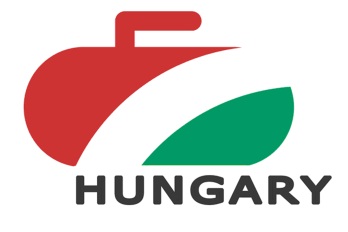 „Az igazi curling játékos inkább elveszít egy mérkőzést, mintsem a szabályok ellenében játsszon. A játékosok tudatosan sosem szegik meg a szabályokat, és a hagyományokat sem hagyják figyelmen kívül.”(Idézet a curling szabálykönyvéből.)Készült a MACS felkérése.Emberi Erőforrások Minisztériuma, Sport ÁllamtitkárságaMagyar Olimpiai Bizottság, Magyar Antidopping Csoport BudapestTisztelt Sport Államtitkárság!Tisztelt Magyar Olimpiai Bizottság!Tisztelt Magyar Antidopping Csoport!A hatályos doppingellenes tevékenységet szabályozó 43/2011-es Kormányrendelet által előírt kötelezettségünknek eleget téve elkészítettük a Magyar Curling Szövetség 2014. évi „Antidopping” beszámolóját és 2015. évi kapcsolódó tervét, amit ezen dokumentum teljes egészében tartalmaz.Szövetségünk 1989. évi fennállása óta nem volt dopping vétség és reméljük nem is lesz.Kérjük Önöket, jelentésünk elfogadására.Budapest, 2014. október 30.Sporttársi üdvözlettel:					Patonai Ágnes							Tolnai László					AlelnökMCSZ 						Főtitkár				1. számú mellékletNemzetközi Nyilvántartott Vizsgálati Csoport (IRTP)CurlingAzon sportolók neve, akik a sportág Nemzetközi Szövetségének előírásai alapján, a Nemzetközi Nyilvántartott Vizsgálati Csoport tagjai, és kötelesek holléti (whereabouts) információt szolgáltatni a nemzetközi rendszerbe (ADAMS): (Az ADAMS rendszer használata a magyar rendszer használata alól nem ad felmentést.)2. számú melléklet /1.Nemzeti Nyilvántartott Vizsgálati Csoport (RTP) - Curling(Az RTP végső névsorát a HUNADO határozza majd meg)Azon sportolók neve, akiket a Szövetség jelöl a Nemzeti Nyilvántartott Vizsgálati Csoportba, és ez által a hazai holléti (whereabouts) információs rendszerbe. Minden olyan sportoló beletartozhat a Nemzeti Nyilvántartott Vizsgálati Csoportba, aki várhatóan nemzetközi versenyen érem/pontszerző, válogatott keret tagja, rövid időn belül ugrásszerű teljesítménynövekedést produkált, a múltban doppingvétség elkövetése miatt eljárás alatt állt, doppingvétség elkövetése miatt büntetésben részesült, vagy jelenleg büntetését tölti. Csak a 16. életévüket betöltött sportolókat kell feltüntetni.2. számú melléklet /2.3. számú melléklet /1.Regisztrációra kötelezett curling sportolók névsoraRegisztrációra minden olyan sportoló kötelezett, aki felnőtt vagy felnőtt alatti első utánpótlás korosztályban Magyar Bajnokságon, Országos Bajnokságon éremszerző, magyar vagy külföldi edzőtáborban vesz részt, külföldi versenyen indul, illetve hazai rendezésű nemzetközi eseményen versenyez. (A regisztrációt csak egyszer kell kitölteni a www.antidopping.hu oldalon, és addig nem kell módosítani, amíg a megadott adatokban változás nem történik.)3. számú melléklet /2.4. számú melléklet /1.MCSZ 2015. évi doppingellenes tevékenység tervezeteSzövetség által megrendelt doppingellenőrzések tervezete:Doppingellenes témájú előadások tervezete a szövetség/egyesületek szervezésében:4. számú melléklet /2.Szövetségünk felvilágosító és nevelő munkája:A curling – szerencsére – nem tartozik sem a sérülésveszélyes, sem a dopping érzékeny sportágak közé. Ezt a sportág jellege és szellemisége is megerősíti.Az idevonatkozó szabályoknak megfelelően szövetségünk is elkészítette az ezzel kapcsolatos feladattervét, amit elnökségünk elfogadott.1./	Szövetségünk honlapján kialakított „Antidopping” oldalt folyamatosan frissítettük a kapott szakanyagokkal. Közzétettük az ezzel kapcsolatos tiltott szerek és eljárások listáját.2./	A megkapott szakanyagokat, tájékoztatókat, meghívókat elektronikus úton azonnal továbbítottuk tagegyesületeinknek, szakosztályainknak, csapatainknak, válogatott versenyzőinknek. 3./	Az idevonatkozó anyagokat és TUE dokumentumokat könnyen elérhetővé tettük mindenki számára.4./	Kiemelt figyelmet fordítunk a válogatott keret ez irányú tájékoztatására, a szabályok szigorú betartatására. Ez fokozottan történik ifjúsági sportolóink körében.5./	Tájékoztattuk az érintett sportolóinkat a MACS honlapján történő regisztráció szükségességéről, a „holléti nyomtatvány” folyamatos vezetésének szabályairól. Mivel sportolóink nem főállásban végzik tevékenységüket, ezért elég nehéz időrendjüket előre meghatározni. Az néhány alkalommal üzleti elfoglaltságuk miatt változhat. Mivel a ránk vonatkozó szabályok miatt a kiemelt versenyek előtt 2 héttel korábbi időszakra kell megadnunk a tartózkodásunkat, ez könnyebbséget jelent versenyzőinknek.6./	Minden sportolónk, aki EB-re vagy VB-re utazott aláírta az idevonatkozó „Release Agreement” nyilatkozatot, vállalva ezzel a doppingmentes felkészülést és versenyzést, a sportszerű játékot.7./	Antidopping Bizottságunk szervezésében 2015. év során két alkalommal is szervezünk tájékoztató előadást a MACS szakértőjének meghívásával.5. számú melléklet /1.MCSZ 2014 - 15. évi hazai és nemzetközi versenynaptára6. számú melléklet /1:Beszámoló az MCSZ 2014. évi doppingellenes tevékenységrőlSzövetség által megrendelt doppingellenőrzések 2014-ben:Doppingellenes témájú előadás a szövetség/tagegyesületek szervezésében:Doppingvétség miatt eltiltás alatt lévő sportolók felsorolása, akik az eltiltást követően majd folytatják sportolói pályafutásukat: Nem rendelkezünk ilyen sportolóval.6. számú melléklet /2:Az MCSZ 2014. évi nevelő és megelőző tevékenysége a dopping ellenes tevékenységgel kapcsolatosan:A curlingben nincs kísértés a doppingszerek szedésére, a döntően amatőr sportolókon nincs társadalmi nyomás a teljesítmény fokozására, mégis az ezzel kapcsolatos tájékoztatást több okból is fontosnak tartjuk. Minden sportolónknak tisztában kell lennie azzal, hogy doppingvétséget nem csak azzal lehet elkövetni, ha a versenyen vagy a felkészülési időben valaki tiltott gyógyszereket vagy módszereket alkalmaz, ezeket birtokolja vagy terjeszti stb., hanem azzal is, ha az ellenőrzésre kötelezett sportoló a vizsgálat során nem együttműködő, a mintavételt akadályozza, vagy manipulálja, illetve nem biztosítja szabályosan a tartózkodási helyére vonatkozó információkat. Minden sportolónknak és curling sportszakembernek fel kell hívni a figyelmét arra, hogy bizonyos gyógyszerek tartalmazhatnak tiltott szereket, melyek alkalmazása többnyire elkerülhető. Ugyanakkor mód van a nem helyettesíthető gyógyszerek esetén a gyógyászati célú mentesség engedélyeztetésére is. Nehezebb feladat a gyógyszernek nem minősülő étrend kiegészítők és egyéb testépítő vagy éppen fogyasztószerek helyes kiválasztása. Egyre gyakrabban igazolódik, hogy a boltokban kapható, vagy az interneten rendelhető termékeken nem tüntetik fel helyesen az összetételt. Előfordulhat, hogy fehérje kivonatok hatékonyságát anabolikus szteroidokkal növelik, vagy energia italokba tiltott élénkítő szereket is kevernek. A sportélettan ismerete és egészségtudatos alkalmazása segítheti a sportolókat a helyes edzésterv kialakításában, vagy akár a folyadékpótlás és étkezés tudatos megválasztásában. A curling döntően taktikai csapatjáték: ez különleges és összetett feladatot jelent a sportolóknak. Nem elegendő a jó egyensúlyérzék, állóképesség, pontosság, hanem stratégiai és taktikai döntsek sorozata szükséges, mely kizárólag gyakorlással, edzéssel, csapatjátékkal érhető el. A dopping nem csak sportszerűtlen, egészségre ártalmas és tiltott, hanem a curlingben biztosan hatástalan, értelmetlen isA feladatkör hatékony ellátása érdekében 2013-ban létrehoztuk Antidopping Bizottságunkat, melynek vezetésével dr. Czermann Imrét bíztuk meg. Ő azóta már részt vett a MACS által szervezett értekezleteken, képzésen, ahol sikeres vizsgát tett.7. sz mellékletA MAGYAR CURLING SZÖVETSÉG DOPPINGSZABÁLYZATA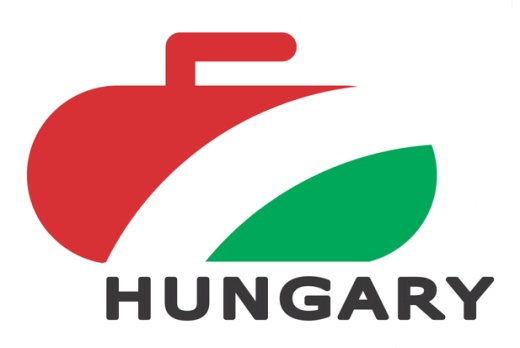 2 0 0 7 .Készült:   				2007. január 29-énElőterjesztve:				2007. február 7-i elnökségi ülésreElfogadva:				2007. február 7-i elnökségi ülésen1.§A Szabályzat hatálya:Jelen Szabályzat hatálya kiterjed a curling sportágban, a Magyar Curling Szövetség (továbbiakban: a Szövetség) által kiadott versenyzői engedéllyel rendelkező valamennyi versenyzőre, a versenyző felkészítésében, illetőleg irányításában résztvevő sportszakemberekre, valamint a Szövetség versenyrendszerében résztvevő sportszervezetekre.Jelen Szabályzat rendelkezéseit kell alkalmazni a hazai versenyrendszerben szervezett versenyekre, továbbá a nemzetközi curling sportszövetségek (Curling Világ Szövetség /World Curling Federation, WCF/, az Európai Curling Szövetség /European Curling Federation, ECF/, továbbiakban: nemzetközi sportszövetség) által elrendelt hazai doppingellenőrzésekre.A nemzetközi sportszövetség által szervezett versenyeken a szervező szövetség dopping-ellenőrzési szabályzata alkalmazandó.2.§A doppingtilalom, a doppingtilalommal kapcsolatos kötelezettségek:A versenyző nem használhat, illetve nem alkalmazhat, vagy forgalmazhat – a mindenkori hatályos doppinglistát tartalmazó jogszabályban meghatározott – tiltott teljesítményfokozó szereket, készítményeket és módszereket.A versenyző köteles alávetni magát a doppingtilalom betartásának ellenőrzésére irányuló vizsgálatnak (doppingvizsgálat).A versenyző kötelesa versenyen felhívásra a doppingvizsgálatnak alávetni magát,versenyen kívül doppingellenőrzés céljából rendelkezésre állni, a tartózkodási helyére vonatkozó információkat biztosítani,a doppingellenőrzési űrlapon a valóságnak megfelelő adatokat feltüntetni, ezen belül a tájékoztatási követelményeknek eleget tenni,szükség esetén a gyógyászati célú mentességhez a bejelentési kötelezettségnek eleget tenni,doppingvétség esetén, amennyiben a versenyző kéri a „B” minta vizsgálatát, ezen vizsgálat költségeit megfizetni. A sportszakember kötelesa versenyzőt a doppingellenes előírásokról tájékoztatni,a versenyzőt a dopping alkalmazásának következményeiről felvilágosítani,a versenyző (3) bekezdésben meghatározott kötelezettségeinek teljesítését elősegíteni.A Szövetség kötelesévente több alkalommal versenyen és versenyen kívül doppingellenőrzést kezdeményezni, illetőleg megrendelni,a doppingellenőrzéseket nyilvántartani, a mintavételek eredményeinek dokumentációját 8 évig megőrizni, a nemzetközi sportszövetség Doppingellenes Szabályzatában meghatározott kötelezettségeinek, ezen belül az adatszolgáltatási és jelentési kötelezettségeinek eleget tenni, az általa megrendelt doppingellenőrzéseket megfizetni,doppingvétség esetén a doppingeljárást jelen Szabályzat és a nemzetközi sportszövetség Doppingellenes Szabályzata alapján lefolytatni.3.§A doppingvétségDoppingvétséget követ el a versenyző, haa testéből származó mintában jelen van a doppinglistán szereplő tiltott szer, annak származéka vagy markerje;a doppinglistán szereplő tiltott szert vagy tiltott módszert használ, vagy a használatot megkísérli;a mintaszolgáltatási kötelezettséget megtagadja, vagy a mintaszolgáltatás - azt követően, hogy a versenyző erről írásban értesítést kapott - a versenyző önhibájából elmarad, továbbá, ha a mintavétel rendjét nem tartja be, vagy a mintavételt egyéb módon akadályozza;a versenyen kívüli rendelkezésre-állásra, ezen belül a tartózkodási helyére vonatkozó információk biztosítására és a doppingellenőrzésen való részvételre vonatkozó, a doppingellenes szervezet szabályzatában meghatározott tájékoztatási követelményeket megszegi;a doppingellenőrzést manipulálja, vagy azt megkísérli; tiltott szert birtokol, vagy azzal rendelkezik, üzérkedik, illetve tiltott módszert alkalmaz, kivéve, ha igazolja, hogy gyógyászati célú mentességet élvez.Doppingvétséget követ el a sportszakember, ha a versenyzővel összefüggésben tiltott szert birtokol, vagy azzal rendelkezik, üzérkedik, kivéve, ha igazolni tudja, hogy az a versenyző engedélyezett gyógyászati célú mentességére figyelemmel történik;a tiltott szert a versenyzőnek beadja vagy a tiltott módszert a versenyzővel összefüggésben alkalmazza, a tiltott szert a versenyző részére értékesíti, átadja, tiltott szer vagy módszer felhasználását, alkalmazását egyéb módon lehetővé teszi, illetve ezeket megkísérli;a tiltott szer előállításához, megszerzéséhez, tiltott módszer alkalmazásához segítséget nyújt, abban közreműködik, illetve ezeket megkísérli;a doppingellenőrzést manipulálja vagy azt megkísérli;tudomására jut, hogy a versenyző doppingol, illetve valaki a versenyzőnek a doppingoláshoz segítséget nyújt, és ezt nem jelenti be a doppingellenes szervezetnek.4.§A doppingellenőrzésre vonatkozó általános rendelkezésekA doppingellenőrzés (a továbbiakban: ellenőrzés) lehet előre bejelentett vagy előzetes bejelentés nélküli, és kiterjed minden - versenyengedéllyel rendelkező - versenyzőre.Ellenőrzés tartható a versenyrendszerben szervezett versenyen és versenyen kívüli időszakban is.Az ellenőrzés elrendelésére a hazai Nemzeti Doppingellenes Szervezet, a WADA, a Nemzetközi Sportszövetség, a Nemzetközi és a Nemzeti Olimpiai Bizottság, továbbá a Sportszövetség jogosult. Az ellenőrzést akkor is el kell végezni, ha a versenyző a versenytől visszalép, továbbá ha a verseny előtt vagy a versenyen megsérül.Az ellenőrzést a versenyző emberi méltósághoz fűződő jogainak tiszteletben tartásával kell elvégezni.Az ellenőrzéshez és a mintavételhez szükséges elkülönített helyiséget – be nem jelentett ellenőrzés esetén is – a verseny szervezője köteles biztosítani. Minden más – ellenőrzéssel kapcsolatos – személyi és tárgyi feltételek biztosítása az ellenőrzést elrendelő feladata.A feltételek meglétét a versenybíróság elnöke a verseny előtt ellenőrzi. Ha a verseny a személyi vagy tárgyi feltételek hiánya miatt nem tartható meg, az ebből eredő többletköltségeket a mulasztó fél viseli.Az ellenőrzés költségeit, az ellenőrzést elrendelő vagy az azt megrendelő szervezet viseli.Az ellenőrzésre egyebekben az 55/2004. (III. 31.) Korm. rendelet 2. számú mellékletében meghatározott előírásokat kell alkalmazni.5.§Előzetes felülvizsgálati eljárásA mintavételt és –kezelést követően az előzetes felülvizsgálati eljárás lefolytatása a Szövetség feladata.Az előzetes felülvizsgálati eljárást a nemzetközi sportszövetség Doppingellenes Szabályzata előírásainak figyelembevételével a Szövetség főtitkára, vagy az általa ezzel megbízott személy folytatja le.Ha a doppingellenőrzésre levett – az 55/2004. (III. 31.) Korm. rendelet 2. számú melléklete szerinti – „A” jelű minta vizsgálatának eredménye pozitív, az előzetes felülvizsgálati eljárás keretében meg kell vizsgálni, hogya versenyző rendelkezik-e gyógyászati célú mentességgel;történt-e nyilvánvaló eltérés a doppingellenőrzésre vonatkozó nemzetközi előírástól.Ha az előzetes felülvizsgálati eljárás eredményeként megállapításra kerül, hogy a versenyző gyógyászati célú mentességgel rendelkezik, vagy nyilvánvalóan eltértek a nemzetközi előírástól, a pozitív eredménnyel járó hátrányos következmények nem alkalmazhatók.Az a versenyző, aki orvosilag dokumentálható módon olyan krónikus betegségben szenved, amely indokolja a doppinglistán szereplő valamely tiltott szer vagy tiltott módszer használatát, gyógyászati célú mentességért folyamodhat a Magyar TUE Bizottsághoz.A Magyar TUE Bizottság a gyógyászati célú mentességre vonatkozó kérelmet annak kézhezvételétől számított 30 napon belül megvizsgálja, és határozattal dönt a mentesség megadásáról vagy a kérelem elutasításáról, amelyről a nemzetközi sportszövetséget és a WADA-t tájékoztatni kell.Ha az előzetes felülvizsgálati eljárás nem tár fel gyógyászati célú mentességet, vagy olyan nyilvánvaló eltérést a nemzetközi előírásoktól, amelyek az „A” jelű minta pozitív eredményét érvénytelenné tennék, a Szövetségnek haladéktalanul tájékoztatnia kell a versenyzőt arról, hogypozitív vizsgálati eredmény született;melyik doppingellenes szabályt sértette meg;a versenyzőnek jogában áll kérni a „B” jelű mintája analízisét;a c) pont szerinti kérelem hiányát úgy kell tekinteni, hogy a versenyző lemondott a „B” jelű minta vizsgálatának jogáról;a versenyzőnek, illetve az általa választott külső szakértőnek joga van jelen lenni a „B” jelű minta kinyitásánál és vizsgálatánál;a versenyzőnek jogában áll kérni az „A” és „B” jelű mintája vizsgálati dokumentációját.6.§A doppingeljárásHa a doppingellenőrzés eredménye pozitív, vagy a versenyző a 3.§ (1) bekezdésben meghatározott pontjaiban meghatározott magatartást tanúsít, illetve a doppingolás tényét elismerte, vele szemben a Szövetség doppingeljárást folytat le.Ha a sportszakember a 3.§ (2) bekezdésében meghatározott magatartást tanúsít, vele szemben a Szövetség doppingeljárást folytat le.A doppingeljárást első fokon a Szövetség Fegyelmi Bizottsága folytatja le. A Fegyelmi Bizottság doppingvétség esetén a Fegyelmi Szabályzatban meghatározottak szerint, jelen Szabályzat figyelembevételével jár el.A doppingeljárást másodfokon a Szövetség Elnöksége folytatja le. Az Elnökség doppingvétség esetén a Fegyelmi Szabályzatban meghatározottak szerint, jelen Szabályzat figyelembevételével jár el. Az első fokon eljáró Fegyelmi Bizottság határozatával meghozott büntetés ellen benyújtott fellebbezésnek halasztó hatálya nincs, de a másodfokon eljáró Elnökség elnöke a büntetés végrehajtását indokolt esetben, kérelemre felfüggesztheti.Doppingeljárás a doppingvétség elkövetésétől számított nyolc éven belül indítható. Külföldön elkövetett doppingvétség esetén a határidőt az eljárás alá vont versenyző vagy sportszakember belföldre történő visszaérkezésétől kell számítani.Az előzetes felülvizsgálati eljárás és a doppingeljárás részletes szabályaira a jelen Szabályzatban foglalt eltérésekkel a Fegyelmi Szabályzat rendelkezései az irányadók.A versenyen történő doppingvizsgálat eredményeként a megállapított doppingvétség doppingeljárás lefolytatása nélkül, az adott versenyen elért eredmények megsemmisítését vonja maga után, továbbá amennyiben a versenyző a sporteredmény eléréséért díjazást vagy egyéb juttatást, elismerés kapott, azokat köteles visszaszolgáltatni.A (8) bekezdésben meghatározottak alkalmazása akkor is kötelező, ha a versenyző bizonyítja, hogy a doppingvétség elkövetése tekintetében még gondatlanság sem terheli.7.§BüntetésekA Szövetség a 55/2004. (III. 31.) Korm. rendelet 1. számú melléklete szerinti doppinglista, valamint a doppingolás körülményeinek figyelembevételével – a (2) bekezdésben meghatározott kivétellel – a versenyzőre az alábbi büntetéseket szabhatja ki:a 3.§ (1) bekezdésének a), b), c), e) és f) pontjaiban meghatározott doppingvétségek elkövetése esetén versenyrendszerben szervezett versenyen való részvételtőlaa) első alkalommal két év időtartamú,ab) második alkalommal végleges eltiltást;a 3.§ (1) bekezdésének d) pontjában meghatározott doppingvétség elkövetése esetén versenyrendszerben szervezett versenyen való részvételtőlba) első alkalommal három hónaptól két évig,bb) második és további alkalommal két évtől négy évig tartó eltiltást.Az 55/2004. (III. 31.) Korm. rendelet 1. számú melléklet IV. pontja szerinti speciális szereknek a versenyző szervezetében való jelenléte esetén – amennyiben a versenyző bizonyítja, hogy azokat nem a teljesítménye fokozása érdekében alkalmazta – a büntetés:első esetben szóbeli figyelmeztetés, írásbeli megrovás vagy versenyrendszerben szervezett versenyen való részvételtől legfeljebb egy év időtartamú eltiltás;második alkalommal két év időtartamú eltiltás;harmadik vétség esetén végleges eltiltás.A versenyzőre az eltiltás büntetés mellett:az ideiglenes vagy végleges átigazolásból legfeljebb két év időtartamú kizárás büntetés,a Szövetség által adott kedvezmények legfeljebb egy év időtartamra történő megvonása,8.§A Szövetség a sportszakemberre az alábbi büntetéseket szabhatja ki:a 3.§ (2) bekezdésének a) és d) pontjaiban meghatározott doppingvétségek elkövetése esetén a sportszakmai tevékenységben történő részvételtőlaa) első alkalommal két év időtartamú,ab) második alkalommal végleges eltiltást;a 3.§ (2) bekezdésének b) és c) pontjaiban meghatározott doppingvétségek elkövetése esetén – a (2) bekezdésben meghatározott kivétellel – a sportszakmai tevékenységben történő részvételtőlba) első alkalommal négy év időtartamú,bb) második alkalommal végleges eltiltást;a 3.§ (2) bekezdésének e) pontjában meghatározott doppingvétség elkövetése esetén a sportszakmai tevékenységben történő részvételtőlca) első alkalommal három hónaptól két évig,cb) második és további alkalommal két évtől négy évig terjedő eltiltást.Ha a sportszakember a 3.§ (2) bekezdésének b) és c) pontjaiban meghatározott doppingvétséget kiskorú versenyző sérelmére követi el, a sportszakmai tevékenységben történő részvételtől végleg el kell tiltani.Ha a sportszakember a doppingvétséget a 7.§ (2) bekezdésében meghatározottakkal összefüggésben követi el, a büntetés:első esetben szóbeli figyelmeztetés, írásbeli megrovás vagy legfeljebb a sportszakmai tevékenységben való részvételtől egy évre történő eltiltás;második alkalommal két év eltiltás;harmadik alkalommal végleges eltiltás.A sportszakemberre az eltiltás büntetés melletta Szövetség által adott kedvezmények legfeljebb egy év időtartamra történő megvonása,legfeljebb a sportszakember szakmai tevékenységéből származó előző évi nettó átlagjövedelmének hathavi összegét meg nem haladó pénzbüntetés szabható ki.A versenyzőre, sportszakemberre kiszabott pénzbüntetést a Szövetségnél kell befizetni. A Szövetség a pénzbüntetést köteles sportágában a doppingellenes tevékenységre fordítani.9.§(1)	Ha a versenyző a doppingeljárás során bizonyítja, hogy még gondatlanság sem terheli a 3.§ (1) bekezdésének a) vagy b) pontja szerinti doppingvétség elkövetésében, vele szemben az egyébként meghatározott eltiltás büntetés nem alkalmazható.(2)	Ha a versenyző a doppingeljárás során bizonyítja, hogy nem terheli szándékosság a 3.§ (1) bekezdésének a), b) vagy c) pontja szerinti doppingvétség elkövetésében, vele szemben az egyébként alkalmazandó eltiltás csökkenthető, de nem lehet kevesebb az eltiltás időtartamának felénél.(3)	Ha az eltiltás időtartama végleges, akkor a (2) bekezdés szerint csökkentett időtartam nem lehet kevesebb nyolc évnél.(4)	A sportszakember által elkövetett 3.§ (2) bekezdésének b) vagy c) pontja szerinti doppingvétség tekintetében a (2)-(3) bekezdésében meghatározottakat megfelelően alkalmazni kell.(5)	Ha a versenyző vagy a sportszakember a doppingeljárás során érdemben közreműködik más versenyző, csapat vagy sportszakember doppingvétségének a felderítésében, vagy az általuk elkövetett doppingvétség bizonyításában, velük szemben az egyébként alkalmazandó eltiltás tekintetében a (2)-(3) bekezdésben meghatározottakat megfelelően alkalmazni kell.10.§(1)	Az eltiltás hatálya alatt álló személy a doppingellenes szervezet által szervezett doppingellenes felvilágosító és rehabilitációs programokon kívül semmilyen formában nem vehet részt versenyrendszerben szervezett versenyen, kivéve nézőként.(2)	Az a személy, akivel szemben négy évnél hosszabb időtartamú eltiltás került kiszabásra, a négy év elteltét követően – azon sportágon kívül, amelyben a doppingvétséget elkövette – részt vehet alacsonyabb osztályban szervezett versenyeken, feltéve, ha az adott sportág versenyszabályzatában meghatározottak szerint az alacsonyabb osztályból nem kvalifikálhatja magát országos vagy nemzetközi versenyre.(3)	A versenyző az eltiltás hatálya alatt sportszakemberként, a sportszakember pedig versenyzőként nem tevékenykedhet.(4)Az eltiltás hatálya alatt a versenyző köteles a tartózkodási helyéről, illetve annak megváltozásáról a doppingellenes szervezetet tájékoztatni, és versenyen kívüli vizsgálatok céljából részére rendelkezésre állni.11.§A fogalmak értelmezéseJelen szabályzat alkalmazásában:a) 	dopping: a doppinglista szerinti hatóanyagot tartalmazó teljesítményfokozó, - vagy annak elfedését, illetve gyorsabb kiürítését elősegítő – szer, készítmény vagy élettani vegyület, továbbá a doppingellenes tevékenység szabályairól szóló 55/2004. (III. 31.) Korm. rendelet (továbbiakban: a kormányrendelet) 1. számú melléklete szerinti módszer, valamint a WCF/ECF dopping-ellenőrzési szabályzata alapján a WCF/ECF által a Szövetség részére megküldött listán szerelő szer, készítmény vagy eljárás.b)	doppingolás: a doppinglistán szereplő doppingszerek, készítmények, módszerek alkalmazása abból a célból, hogy közvetlen vagy közvetett módon mesterségesen növeljék a sporttevékenység során elérhető teljesítményt, függetlenül attól, hogy az az elvárt eredményre vezet-e.c)	doppinglista: a Nemzetközi Olimpiai Bizottság Orvos Bizottsága, a Nemzetközi Doppingellenes Ügynökség (WADA), illetve az illetékes nemzetközi sportszervezetek (nemzetközi sportági szakszövetségek, Európa Tanács Doppingellenes Megfigyelő Csoportja) által időszakonként aktualizált és közzétett azon hatóanyagok jegyzéke, amelyeknek a sportoló szervezetéből történő kimutatása esetén a doppingolás megállapítást nyer. A doppinglistát a kormányrendelet melléklete tartalmazza.d)	doppingellenes tevékenység: az az ellenőrző, felvilágosító és nevelő tevékenység, amelynek célja, hogy a sportoló sportteljesítménye fokozása érdekében doppingot ne használjon fel.e)	sportszakember: a sportoló felkészítésében, irányításában közreműködő edző, sportorvos, sportvezető, tisztségviselő.12.§(1)	Jelen Szabályzatnak elválaszthatatlan melléklete a nemzetközi sportszövetség Doppingellenes Szabályzata, valamint a doppingellenes tevékenység szabályairól szóló 55/2004. (III.31.) Korm. rendelet 1. számú és 2. számú melléklete.(2)	Jelen szabályzatot a Szövetség elnöksége 2007. február 7. napján megtartott Elnökségi ülésen fogadta el, és léptette – az elfogadás napjával – hatályba. A WADA Kódexben szereplő fontos szabályok a dopping szabályzatra vonatkozóan:A NEMZETKÖZI DOPPINGELLENES SZABÁLYZAT CÉLJA, HATÁLYA ÉS FELÉPÍTÉSE:A Szabályzat célja:A sportolók azon jogának védelme, hogy doppingmentes környezetben sportolhassanak, így biztosítva az egész világon a sportolók egészségét, a sportszerűséget és az egyenlőséget.A SzabályzatA Szabályzatnak való megfeleléshez kötelező a nemzetközi követelmények betartása. A nemzetközi követelményeket időről-időre módosíthatja a WADA Végrehajtó Bizottsága, az Aláírókkal és a kormányokkal történt konzultációt követően. Ha a Szabályzat eltérően nem rendelkezik, a Nemzetközi követelmények és minden módosítás a Nemzetközi követelményben vagy a módosításban meghatározott napon lép hatályba.A NEMZETKÖZI DOPPINGELLENES SZABÁLYZAT ALAPJAIDOPPINGELLENŐRZÉS:Az alábbiakban felsorolt cikkelyeket, attól függően, hogy mennyire alkalmazhatóak az adott doppingellenes szervezet által végzett doppingellenes tevékenységre, érdemi változtatás nélkül kell beépíteni minden egyes doppingellenes szervezet szabályzatába (megengedve a lényegesnek nem minősíthető szerkesztési módosításokat, melyeket a szervezet nevére, a sportágra vagy a szakaszok számozására való utalás tesz szükségessé): 1. cikkely (A dopping definíciója), 2. cikkely (Doppingvétségek), 3. cikkely (Bizonyítás); 9. cikkely (Az egyéni eredmények automatikus érvénytelenítése), 10. cikkely (Egyéni szankciók), 11. cikkely (Csapatokat sújtó szankciók); 13. cikkely (Fellebbezés), a 17. Cikkely (Elévülés) és a Definíciók.A résztvevők kötelesek betartani a releváns doppingellenes szervezet által - a Szabályzatnak megfelelően - elfogadott doppingellenes szabályokat. Minden aláírónak ki kell alakítania azon szabályokat és eljárásokat, melyek biztosítják, hogy minden, az aláíró - és tagszervezete - hatásköre alá tartozó résztvevő tájékoztatást kapjon az érintett doppingellenes szervezet hatályos doppingellenes szabályairól és kötelezze magát azok betartására.1. CIKKELYA DOPPINGOLÁS DEFINÍCIÓJAA doppingolás egy vagy több, a Szabályzat 2.1-2.8 pontjaiban meghatározott doppingvétség megvalósítása.2. CIKKELYA DOPPINGVÉTSÉGEKAz alábbiak minősülnek doppingvétségnek:2.1	Tiltott anyagnak vagy származékának vagy markerjének jelenléte egy sportoló  testéből származó mintában.2.1.1	Minden sportoló személyes kötelezettsége elkerülni azt, hogy tiltott anyag kerüljön a szervezetébe. A sportoló felelős bármilyen, a Mintájában talált tiltott anyag, származék vagy marker jelenlétéért. Ennek megfelelően a 2.1 pontban meghatározott doppingvétség megállapításához nem szükséges annak bizonyítása, hogy szándékosság, önhiba, gondatlanság vagy tudatos használat terheli a sportolót.2.1.2	Azon anyagok kivételével, melyekre vonatkozóan mennyiségi küszöb került külön megállapításra a tiltólistán, a tiltott anyagnak,  származékának, vagy markerjeinek a sportoló testéből származó mintában bármilyen mennyiségben észlelt jelenléte megalapozza a doppingvétséget.2.1.3	A tiltólista rögzíthet olyan speciális szempontokat - a 2.1 pontban megfogalmazott általános szabály alóli kivételként -, amelyeket azon tiltott anyagok értékelésénél kell figyelembe venni, melyeket a szervezet önmaga is képes előállítani.[Kommentár: Például a tiltólista úgy rendelkezhet, hogy a 6:1-nél nagyobb T/E (tesztoszteron/epitesztoszteron) arány doppingolásnak minősül, kivéve, ha a doppingellenes szervezet által lefolytatott előzetes vagy utólagos teszt eredményeinek nyomonkövető elemzése egy természetes módon megnőtt arányt bizonyít, vagy a sportoló más módon bizonyítja, hogy a megnövekedett arány élettani vagy kóros állapot eredménye.]	2.2	Tiltott anyag vagy Tiltott módszer Használata vagy ennek Kísérlete2.2.1	Az, hogy a Tiltott anyag vagy Módszer Használata sikeres volt-e, nem lényeges. A doppingvétség elkövetésének megállapításához elégséges, hogy a Tiltott anyagot vagy Tiltott módszert Használták vagy Kísérletet tettek a Használatra.Ha a sportoló versenyen kívül használ olyan tiltólistán szereplő anyagot, melynek használata egyébként nem tiltott versenyen kívül, az nem jelent doppingvétséget.]2.3	A mintaszolgáltatási kötelezettség megtagadása vagy a mintaszolgáltatás elmaradása megfelelő indoklás hiányában - azt követően, hogy a sportoló az alkalmazandó doppingszabályok szerint előírt értesítést kapott - vagy a mintavétel akadályozása egyéb módon.Az ésszerű szabályokon alapuló - a sportolók versenyen kívüli rendelkezésre állására, ezen belül a sportoló hollétére vonatkozó információk biztosítására-, valamint teszten való részvételére vonatkozó - követelmények megsértése.2.5	A doppingellenőrzés bármely elemének manipulálása, illetve ennek kísérlete.	2.6	Tiltott anyagok vagy módszerek birtoklása2.6.1	A versenyen kívüli tesztek esetén tiltott anyag vagy tiltott módszer birtoklása a sportoló által bárhol és bármikor, kivéve, ha a sportoló igazolni tudja, hogy a birtoklás tekintetében a 4.4 pontban írtaknak megfelelően jóváhagyott gyógyászati célú mentességet (gyógyászati célú használat) élvez, vagy más, elfogadható indoklást ad.2.6.2	A versenyen kívüli tesztek esetén tiltott anyag vagy tiltott módszer birtoklása a sportoló segítő csapate által egy sportolóval, versennyel vagy edzéssel összefüggésben bárhol és bármikor, kivéve, ha a sportoló segítő csapate igazolni tudja, hogy a 4.4 pontban írtaknak megfelelően az adott sportolónál jóváhagyott gyógyászati célú mentessége (gyógyászati célú használat) alapján történik a birtoklás vagy más, elfogadható indokolást ad.2.7	Üzérkedés bármely tiltott anyaggal vagy tiltott módszerrel.2.8	Tiltott anyag vagy tiltott módszer beadása a sportolónak vagy ennek kísérlete, avagy ebben való közreműködés, felbujtás, segítség, ennek leplezése vagy bármely más bűnsegédi, felbujtói közreműködés, mely doppingvétséggel vagy ennek Kísérletével függ össze.3. CIKKELYBIZONYÍTÁS3.1	A bizonyítás szintje és a bizonyítási teherA doppingellenes szervezetet terheli a doppingvétség megtörténtének bizonyítása. A doppingellenes szervezet általi bizonyításnak olyan szintűnek kell lennie, mely kellő meggyőző erővel bizonyítja a meghallgatást végző, és a vád komolyságát mérlegelő testület számára a doppingvétség elkövetését. A bizonyítás foka minden esetben legyen magasabb a puszta valószínűsítésnél, de nem kell többnek lennie, mint ami már meghaladja az indokolt kétség mértékét. Ahol a szabályzat szerint a bizonyítás a doppingvétség elkövetésével vádolt sportolót vagy más személyt terhel, hogy megcáfoljanak egy vélelmet vagy igazolják meghatározott tények vagy körülmények tényét, ott a bizonyítás foka elég, ha eléri a valószínűsítés szintjét.3.2	A tények és vélelmek bizonyításának módszerei. A doppingvétségekkel kapcsolatos tények bármilyen megfelelő módon bizonyíthatóak, beleértve a beismerést is. Az alábbi bizonyítási szabályok alkalmazandóak a dopping ügyekben:3.2.1	A WADA akkreditált laboratóriumok esetében érvényesül a vélelem, miszerint a minta elemzése és őrzése tekintetében a laboratóriumi elemzésekre vonatkozó nemzetközi követelményeknek megfelelően jártak el. A sportoló megcáfolhatja ezt, ha bebizonyítja, hogy eltértek a nemzetközi követelményektől.Ilyen esetben a doppingellenes szervezetnek kell bizonyítania, hogy nem az eltérés miatt született a pozitív vizsgálati eredmény.3.2.2	Ha a pozitív vizsgálati eredmény vagy egyéb doppingvétség megállapítása nem annak az eredménye, hogy eltértek a tesztelés során a nemzetközi követelményektől, akkor ez az eltérés nem érvényteleníti az eredményeket. Ha a sportoló bebizonyítja, hogy a tesztelés során eltértek a nemzetközi követelményektől, akkor a doppingellenes szervezetnek kell bizonyítania, hogy nem ezen eltérések eredménye a pozitív vizsgálati eredmény megállapítása, vagy nem ezen nyugszik a doppingvétség ténybeli alapja.4. CIKKELYA TILTÓ LISTA4.1	A tiltó lista közzététele és felülvizsgálata.	A WADA a szükséges gyakorisággal, de legalább évente, közzéteszi a tiltó listát, mint nemzetközi követelményt. A tiltó lista adott évi változatát és minden módosítását a WADA eljuttatja az összes aláíró és a kormányok részére, valamint az anyag felkerül a WADA honlapjára. Minden aláírónak meg kell tennie minden szükséges lépést annak érdekében, hogy eljuttassa a tiltó listát tagjai és alapítói részére. Minden egyes doppingellenes szervezet szabályzatának úgy kell rendelkeznie - kivéve, ha a tiltó listában vagy egy módosításában másként rendelkeznek - hogy a tiltó lista és a módosítások a doppingellenes szervezet szabályzata tekintetében három hónappal azután lépnek hatályba – a doppingellenes szervezet bármilyen további jogi aktusa nélkül -, hogy a WADA publikálta a tiltó listát.4.2	A tiltó listán szereplő tiltott anyagok és tiltott módszerekA tiltó lista azon tiltott anyagokat és tiltott módszereket tartalmazza, melyek mindig tiltottak (mind versenyen, mind pedig versenyen kívül), jövőbeli versenyeken érvényesülő teljesítményfokozó vagy éppen fedő hatásuk miatt, valamint azokat az anyagokat és módszereket, melyek csak versenyen tiltottak.  4.3.	A WADA által meghatározott tiltott anyagok és tiltott módszerek, melyek felkerülnek a tiltó listára véglegesek és nem kérdőjelezhetőek meg egy sportoló vagy más személy által azon az alapon, hogy az anyag vagy a módszer nem fedőanyag vagy potenciálisan nem teljesítménynövelő, nincs egészségügyi kockázata, illetve nem ellenkezik a sport szellemével.  	4.4	Gyógyászati célú alkalmazásA WADA kialakít egy nemzetközi szabványt, mely meghatározza azt az eljárást, amely alapján megadható a mentesség a gyógyászati célú alkalmazás miatt.Minden nemzetközi szövetségnek rendelkeznie kell egy eljárási renddel, mely lehetővé teszi, hogy minden nemzetközi szintű sportoló-, illetve minden más sportoló, aki részt vesz nemzetközi sporteseményen és olyan dokumentált egészségi állapotban van, mely indokolja a tiltott anyag vagy tiltott módszer használatát, folyamodhasson a gyógyászati célú mentesség megadásáért. Minden nemzeti doppingellenes szervezetnek rendelkeznie kell egy eljárási renddel, hogy a hatáskörébe tartozó minden, nem nemzetközi szintű sportoló, aki olyan dokumentált egészségi állapotban van, mely indokolja a tiltott anyag vagy tiltott módszer használatát, folyamodhasson a gyógyászati célú mentesség megadásáért. Az ilyen kérelmeket a gyógyászati célú használatra vonatkozó nemzetközi szabványnak megfelelően kell elbírálni. A nemzetközi szövetségeknek és a nemzeti doppingellenes szervezeteknek azonnal jelenteniük kell a WADA részére, ha olyan nemzetközi szintű-, vagy országos szintű sportolónak adták meg a mentességet, aki szerepel a saját nemzeti doppingellenes szövetségének nyilvántartott vizsgálati csoportjában.A WADA saját hatáskörben vizsgálhatja bármely olyan nemzetközi szintű, vagy országos szintű sportolónak adott mentességet, aki szerepel a saját nemzeti doppingellenes szövetségének nyilvántartott vizsgálati csoportjában. Továbbá, bármely olyan sportoló kérésére, akinek nem adták meg a mentességet, a WADA megvizsgálhatja az elutasító döntést. Amennyiben a WADA úgy találja, hogy a mentesség megadása vagy ennek megtagadása nincs összhangban a gyógyászati célú használatra vonatkozó nemzetközi szabvánnyal, úgy a WADA megváltoztathatja a döntést.	5. CIKKELYELLENŐRZÉS6. CIKKELYMINTA ANALÍZIS7. CIKKELYAZ EREDMÉNYEK KEZELÉSE	7.1	A pozitív eredmény előzetes felülvizsgálataAmennyiben egy minta tekintetében pozitív eredményt kap kézhez, az eredménykezelésért felelős doppingellenes szervezetnek meg kell vizsgálnia, hogy: (a) nem adtak-e az adott esetre alkalmazható gyógyászati célú mentességet, vagy (b) történt-e valamilyen nyilvánvaló eltérés a nemzetközi teszt-, vagy laboratóriumi analízisre vonatkozó követelményektől, amely érvénytelenné tenné a pozitív eredményt.	7.2	Értesítés az előzetes felülvizsgálatot követőenAmennyiben a 7.1 pontnak megfelelő előzetes felülvizsgálat nem tár fel alkalmazható gyógyászati célú mentességet vagy olyan eltérést, mely érvénytelenítené a pozitív eredményt, a doppingellenes szervezetnek azonnal tájékoztatnia kell a sportolót, a saját szabályzatában megszabott formában arról, hogy: (a) pozitív eredmény született; (b) melyik doppingellenes szabályt sértette meg vagy, a 7.3 Pontnak megfelelő pótvizsgálat esetén ez utóbbinak leírását; (c) a sportolónak jogában áll azonnal kérni a B minta analízisét vagy, hogy e kérelem hiánya olyan, mintha lemondott volna a B minta analízisének jogáról; (d) a sportolónak és/vagy képviselőjének azon jogáról, hogy jelen legyenek a B minta kinyitásánál és analízisénél, ha ezeket kérték; és (e) a sportolónak azon jogáról, hogy másolatot kérjen az A és B minta laboratóriumi dokumentációjáról, amelynek a laboratóriumi analízisekre vonatkozó nemzetközi követelményekben meghatározott információkat kell tartalmaznia.7.3	A pozitív eredmény további vizsgálata, amennyiben ezt a tiltó lista előírjaA doppingellenes szervezetnek vagy az előbbi által létrehozott más felülvizsgálati szervnek akkor is el kell végeznie a pótvizsgálatot, ha ezt a tiltólista írja elő. Ennek befejezésekor a doppingellenes szervezetnek azonnal értesítenie kell a sportolót az eredményről valamint arról, hogy a a doppingellenes szervezet álláspontja szerint történt-e doppingvétség.7.4	Egyéb doppingvétségek felülvizsgálataA doppingellenes szervezetnek vagy az általa létrehozott felülvizsgálati szervnek el kell végeznie minden olyan pótvizsgálatot, melyet a Szabályzatnak megfelelő és alkalmazandó doppingellenes szabályok és irányelvek előírnak, vagy amelyeket a doppingellenes szervezet egyébként célszerűnek ítél. A doppingellenes szervezetnek – a saját szabályzatában előírtaknak megfelelően - azonnal értesítenie kell a sportolót vagy egyéb szankcionálható személyt, megjelölve a valószínűsíthetően megsértett doppingellenes szabályt és a doppingvétség elkövetésének alapjául szolgáló tényeket.	7.5	Az ideiglenes felfüggesztés esetén érvényesülő elvekEgy adott aláíró kialakíthatja saját szabályait, melyek lehetővé teszik az ideiglenes felfüggesztés alkalmazását a 7.1 és 7.2 pontokban írt vizsgálati és értesítési szakaszt követően, de még a 8. cikkelyben (Az elfogulatlan meghallgatáshoz való jog) írt végső meghallgatás előtt. E szabályokat azon sportesemények és csapatok tekintetében alkalmazhatja, amelynek döntéshozó szerve, illetve amelyek kiválasztásáról dönt. Ennek azonban feltétele, hogy az ideiglenes felfüggesztés előtt a sportolónak lehetősége legyen: (a) egy előzetes meghallgatásra, akár az ideiglenes felfüggesztésről szóló döntés meghozatala előtt, akár utána, de kellő időben; vagy (b) egy gyorsított meghallgatásra a 8. cikkelynek (Az elfogulatlan meghallgatáshoz való jog) megfelelően.Amennyiben ideiglenes felfüggesztés kerül kiszabásra a pozitív teszteredményű A minta esetén és ezt követően a B minta vizsgálati eredménye nem erősíti meg az A minta eredményét, akkor a sportolóval szemben további szankció nem alkalmazható, és a korábban kiszabott szankciókat is hatálytalanítani kell. Abban az esetben, ha a sportolót vagy csapatát a versenyből visszahívják és ezt követően a B minta eredménye nem erősíti meg az A minta eredményét, a sportoló, illetve csapata folytathatja a  versenyt, ha ez a verseny menetét egyebekben nem befolyásolja.8. CIKKELY	MÉLTÁNYOS MEGHALLGATÁSHOZ VALÓ JOGAz eredmények kezeléséért felelős minden doppingellenes szervezet köteles meghallgatni azt a személyt, akit doppingvétség elkövetésével vádolnak. A meghallgatási eljárás tárgyát annak megállapítása képezi, hogy történt-e doppingvétség és amennyiben igen, milyen következmények alkalmazhatóak. A meghallgatási eljárást a következő elvek alapján kell lefolytatni:időszerű meghallgatás,tisztes és pártatlan testület, jogi képviselethez való jog a személy költségén, a vád tárgyát képező doppingvétségre vonatkozó gyors és kielégítő mértékű tájékoztatás,a vád tárgyát képező doppingvétségre és annak következményeire vonatkozó nyilatkozattételhez való jog, minden felet megillető jog a bizonyításhoz, beleértve a kérdések intézését a tanúkhoz (a testület joga eldönteni, hogy elfogadja-e a telefonon vagy írásban történő tanúvallomást), tolmácshoz való jog a tárgyaláson, kinek személyét a döntéshozó testület választja ki, illetve határoz a felmerült költségek viseléséről, jog az ésszerű időn belül meghozott, írásbeli, indokolt döntéshez.9. CIKKELYEGYÉNI EREDMÉNYEK AUTOMATIKUS ÉRVÉNYTELENÍTÉSEA versenyen történő vizsgálat kapcsán elkövetett doppingvétség automatikusan az adott versenyen szerzett egyéni eredmények érvénytelenítését eredményezi, annak minden következményével, beleértve a sportoló minden éremtől, ponttól, díjtól történő megfosztását. 10. CIKKELYEGYÉNI SZANKCIÓK10.1	Eredmények érvénytelenítése azokon a sporteseményeken, amelyeken doppingvétséget követnek el.A sportesemény irányító testületének döntésétől függően, amennyiben egy sportesemény alatt, vagy azzal kapcsolatban doppingvétséget követnek el, a sportoló valamennyi, az adott sporteseményen szerzett eredményét érvénytelenítik, annak minden következményével együtt, beleértve a sportoló érmektől, pontoktól és díjaktól történő megfosztását, kivéve a 10.1.1. cikkelyben foglalt esetet. Annak megítéléséhez, hogy a sportesemény többi eredménye is érvénytelenítésre kerüljön -e, olyan tényezőket kell például vizsgálni, mint a sportoló által elkövetett doppingvétség súlya, és az a tény, hogy más versenyeken negatív eredményei voltak-e.] 10.1.1		Ha a sportoló igazolja, hogy nem terheli sem vétkesség, sem gondatlanság a doppingvétség kapcsán, akkor más versenyen elért egyéni eredményei nem érvényteleníthetőek, kivéve, ha a doppingvétség nagy valószínűséggel hatással volt a többi versenyen elért eredményeire is.10.2	Eltiltás alkalmazása tiltott szerek és tiltott módszerek esetén A 10.3 cikkelyben meghatározott szerek kivételével az eltiltás időtartama a 2.1 cikkely (Tiltott szernek, származékának, illetve markerjének jelenléte), a 2.2 cikkely (Tiltott szer vagy tiltott módszer használata, illetve annak kisérlete) és 2.6 cikkely (Tiltott szer vagy módszerek birtoklása) megsértése esetén a követező: Első vétség esetén: 2 év eltiltás.Második vétség esetén: élethosszig tartó eltiltás. Azonban a sportolónak vagy más személynek továbbra is minden egyes esetben fennáll a lehetősége, hogy az eltiltás kiszabása előtt a 10.5 cikkely szerint igazolja, hogy a fenti szankció enyhítésének, illetve attól való eltekintésnek van helye. 10.3	Meghatározott szerekA tiltó lista meghatározhat olyan szereket, amelyek esetében különösen valószínű a doppingvétségek akaratlan elkövetetése, így például olyan anyagok tekintetében, amelyek gyakori alkotóelemei gyógyszereknek, vagy meghatározhat olyanokat is, ahol igen valószínűtlen azok doppingszerként történő, sikeres alkalmazása. Azokban az esetekben, amikor a sportoló igazolja, hogy az ilyen jellegű szert nem a sportolói teljesítménye fokozásának céljával alkalmazta, a 10.2. cikkelyben meghatározott eltiltási időtartam helyett az alábbiak alkalmazandók:Első vétség esetén: Legalább figyelmeztetés és megrovás - amely nem jár a későbbi sporteseményektől történő eltiltással – és legfeljebb 1 (egy) év eltiltás.Második vétség esetén: 2 (két) év eltiltás.Harmadik vétség esetén: Élethosszig tartó eltiltás.A sportolónak vagy más személynek továbbra is fennáll a lehetősége, hogy minden egyes esetben az eltiltás kiszabása előtt a 10.5 cikkely szerint igazolja, hogy a fenti szankciótól való eltekintésnek, vagy – második vagy harmadik esetben elkövetett doppingvétségek esetén - enyhítésnek, illetve attól való eltekintésnek van helye.A 10.5.2. cikkely szerinti büntetés "enyhítési" szabályok csak a második, illetve harmadik esetben elkövetett doppingvétségek szankcionálása esetén alkalmazhatóak, mert az első esetben elkövetett doppingvétség esetén alkalmazandó szankciók már önmagukban megfelelően biztosítják a lehetőséget a személy vétkességének a mérlegelésére.]10.4	Eltiltás egyéb doppingvétségek esetén Egyéb doppingvétségek esetén az eltiltás időtartama az alábbiak szerint kerül meghatározásra:10.4.1		A 2.3. (Mintavétel megtagadása vagy meghiúsítása), vagy 2.5. (A doppingellenőrzés manipulációja) cikkelyek szerinti doppingvétségek esetén az eltiltás a 10.2. cikkelyben rögzített időtartamban alkalmazandó.10.4.2		A 2.7 Cikkely (Üzérkedés) vagy 2.8 Cikkely (Tiltott szer vagy tiltott módszer beadása) az eltiltás időtartama 4 évtől egészen életfogytig terjedő eltiltásig terjedhet. A kiskorú terhére elkövetett doppingvétség különösen súlyos vétségként kerül megítélésre, és amennyiben a sportolót támogató személy követi el a vétséget, nem a 10.3 cikkelyben rögzített meghatározott anyag felhasználásával, akkor életfogytig tartó eltiltással sújtható. Továbbá, amennyiben az ilyen jellegű vétség doppingvétsége nemcsak a sportszabályzatokat sértik, akkor ezeket az illetékes közigazgatási, szakmai vagy bírói szervnek is jelenteni kell.10.4.3	A 2.4. cikkely (Tartózkodási helyre vonatkozó bejelentés, vagy tesztvizsgálat elmulasztása) megsértése esetén az eltiltás időtartama 3 hónaptól 2 évig terjedhet annak a doppingellenes szervezetnek a szabályai szerint, amely által kezdeményezett vizsgálatot a sportoló meghiúsította, vagy amelynek a tartózkodási helyre vonatkozó tájékoztatáskérését nem teljesítette. Az eltiltás időtartamát a 2.4. cikkely ismételt megsértése esetén annak a doppingellenes szervezetnek a szabályai állapítják meg, amely által kezdeményezett vizsgálatot a sportoló meghiúsította, vagy amelynek a tartózkodási helyre vonatkozó tájékoztatáskérését nem teljesítette.	10.5	Az eltiltástól mellőzése vagy időtartamának csökkentése kivételes körülmények esetén. 10.5.1		Vétkesség vagy gondatlanság hiányaHa a sportoló egyedi esetében igazolni tudja, hogy a 2.1. cikkely (Tiltott szernek, vagy származékának vagy markerjének a jelenléte) szerint elkövetett doppingvétség vagy a 2.2. cikkely szerinti tiltott szer vagy tiltott módszer használatának esetén nem terheli vétkesség vagy gondatlanság a doppingvétség elkövetésében, az egyébként alkalmazandó eltiltási időszak mellőzendő. Ha a tiltott szer, származéka, vagy markerje a sportoló szervezetéből származó mintában kimutatható, megsértve ezzel a 2.1. cikkelyt (tiltott szer jelenléte), annak érdekében, hogy az eltiltás mellőzhető legyen a sportolónak azt is igazolnia kell, hogy a tiltott szer milyen módon került a szervezetébe,. Abban az esetben, amikor a jelen cikkelyben foglaltak alkalmazásra kerülnek és az egyébként alkalmazandó eltiltás mellőzésre kerül, a doppingvétség nem vehető figyelembe a 10.2., 10.3. és 10.6. cikkelyek szerinti többes elkövetések esetén az eltiltás időtartamának megállapítása tekintetében.		10.5.2		Súlyos vétkesség vagy gondatlanság hiányaA jelen 10.5.2 cikkely a 2.1 cikkely (tiltott szernek, származékának vagy markerjének a jelenléte) szerint elkövetett doppingvétség vagy a 2.2 cikkely szerinti tiltott szer vagy tiltott módszer használatának esetén, valamint a 2.3 cikkely szerinti mintavétel elmulasztása, vagy a 2.8 cikkely szerint tiltott szer vagy tiltott módszer beadása vagy alkalmazása esetén érvényesíthető.  Ha a sportoló egyedi esetben igazolni tudja, hogy a fenti doppingvétségek elkövetésében súlyos vétkesség vagy gondatlanság nem terheli, akkor az eltiltás időtartama csökkenthető, de nem lehet kevesebb, mint az egyébként alkalmazandó időtartam fele. Ha az egyébként alkalmazandó eltiltási időtartam élethosszig szóló, a jelen cikkely alapján csökkentett időtartam nem lehet kevesebb 8 évnél. Ha a tiltott szernek, származékának vagy markerjének a jelenléte a sportoló szervezetéből származó mintában kimutatható, megsértve ezzel a 2.1. cikkelyt (tiltott szer jelenléte), annak érdekében az eltiltás időtartama csökkenthető legyen a sportolónak azt is igazolnia kell, hogy a tiltott szer milyen módon került a szervezetébe.  A 10.5.2 cikkely csak az ott meghatározott doppingvétségek esetén alkalmazható, mert csak ezek a vétségek alapulhatnak olyan cselekményeken, amelyeket esetlegesen nem szándékosan követnek el. A 2.4 cikkely megsértésével (Tartózkodási helyre vonatkozó tájékoztatás, elmulasztott vizsgálatok) elkövetett doppingvétségek sem tartoznak ebbe a körbe, annak ellenére, hogy nem csak szándékosan követhetőek el, mert a 2.4 cikkely megsértésének szankcionálása (3 hónaptól 2 évig) elégséges mérlegelési lehetőséget ad a sportoló vétkességi fokának figyelembe vételére.]10.5.3		A sportoló érdemi közreműködése a sportolót segítő csapat vagy mások doppingvétségének a felderítésében vagy bizonyításában.A doppingellenes szervezet egyéni esetben akkor is csökkentheti az eltiltás időtartamát, ha a sportoló érdemben segítette a doppingellenes szervezetet más személy doppingvétségének a felderítésében, beleértve a 2.6.2 cikkely (Birtoklás a sportolót segítő csapat részéről) szerinti birtoklást, a 2.7 cikkely (Üzérkedés), vagy 2.8 cikkely (Sportoló részére történő beadás). Az eltiltás csökkentett mértéke azonban nem lehet kevesebb az egyébként alkalmazandó minimális eltiltási időtartam felénél. Ha az egyébként alkalmazandó eltiltási időszak élethosszig tartó, a jelen cikkely alapján alkalmazható csökkentett időtartam nem lehet kevesebb 8 évnél.    10. 6	Egyes ismételt vétségekre vonatkozó szabályok10.6.1		A 10.2., 10.3., és 10.4. cikkelyek szerinti szankciók alkalmazása tekintetében második doppingvétség csak akkor vehető figyelembe a szankciók alkalmazása szempontjából, ha a doppingellenes szervezet igazolja, hogy a sportoló, vagy más személy azt követően követte el a második doppingvétséget, hogy az első vétségre vonatkozóan értesítést kapott, vagy a doppingellenes szervezet elvárható mértékben megkísérelte az értesítést; ha a fentieket a doppingellenes szervezet nem tudja igazolni, akkor a vétséget első vétségnek kell tekinteni, és a szankciót a súlyosabb szankcióval büntetendő vétség után kell megállapítani.    10.6.2		Ha a sportoló doppingvétsége ugyanazon doppingellenőrzés alapján mind a 10.3. cikkely szerinti meghatározott szer, és mind valamely más tiltott szer, vagy tiltott módszer használatával kapcsolatos, akkor a sportolót egyetlen doppingvétség elkövetése tekintetében kell szankcionálni, de a büntetés a legsúlyosabban szankcionálható tiltott szer, vagy tiltott módszer alapján kerül megállapításra.10.6.3		Ha a sportoló két különálló doppingvétséget követett el és az egyik a 10.3 cikkely (meghatározott anyag) szerint szankcionálható meghatározott anyag, a másik pedig  10.2 cikkely szerint szankcionálható valamely más tiltott szer, vagy tiltott módszer használatával kapcsolatos, vagy a vétség a 10.4.1 cikkely alapján szankcionálható, akkor az eltiltás időtartama a második vétségért kettőtől három évig terjedhet. Az a sportoló aki 10.3 cikkely szerinti meghatározott szer és más 10.2 vagy 10.4.1 szerinti doppingvétség kombinációjával harmadik esetben valósít meg doppingvétséget, élethosszig tartó eltiltással büntethető. 	10.7	A mintavételt követő versenyek eredményeinek érvénytelenítéseA pozitív eredményű mintát eredményező verseny eredményeinek a 9. cikkely (Egyéni eredmények automatikus érvénytelenítése) szerinti automatikus érvénytelenítésén túl a pozitív eredményű mintavétel (akár versenyen történt, akár versenyen kívül) időpontját követően elért eredmények, valamint, ha az ideiglenes felfüggesztés vagy az eltiltás időtartama alatt újabb doppingvétséget követnek el, amennyiben a méltányosság másként nem kívánja, érvénytelenítésre kerülnek, annak minden következményével együtt, beleértve az érmektől, pontoktól, díjaktól való megfosztást.   10.8	Az eltiltási időszak kezdeteAz eltiltási időszak az eltiltásról rendelkező meghallgatáson hozott döntés, vagy ha meghallgatástól eltekintettek, az eltiltás elfogadásának, vagy egyéb módon történő kiszabásának a napjával kezdődik. Az ideiglenes felfüggesztés (akár önként elfogadott, akár kiszabott) teljes időtartama beszámításra kerül a letöltendő eltiltás időtartamába. Azokban az esetekben, ha a méltányosság azt kívánja, például a meghallgatási eljárás, vagy a doppingellenőrzés más olyan tényezője elhúzódik, amelyért a sportoló nem felelős, a szankciót elrendelő testület az eltiltási időszak kezdetét egy korábbi időpontban, a Mintavétel időpontjában is meghatározhatja.10.9	Az eltiltási időszak alatti státuszAz eltiltott személy az eltiltás időtartama alatt semmilyen formában nem vehet részt az aláírók vagy tagszervezeteik által rendezett vagy felügyelt versenyen vagy más tevékenységben (kivéve a hivatalos doppingellenes felvilágosító és rehabilitációs programokat). Továbbá bármely olyan doppingvétség esetén, amely nem érinti a 10.3 cikkely szerinti meghatározott szerek használatát, az aláírók, tagszervezeteik, illetve a kormányok a visszatartják a sportolónak járó pénzügyi támogatásokat vagy más sportolói juttatásokat, illetve azoknak egy részét. Az a személy, akit négy évnél hosszabb időre került eltiltásra, négy év letöltését követően részt vehet helyi sporteseményeken, kivéve azt a sportágat, amelyben a doppingvétséget elkövette, és csak addig, ameddig a helyi sportesemény nem minősül olyan szintűnek, hogy a sportolót közvetlenül vagy közvetve (vagy pontok összesítése útján) országos bajnokságra vagy nemzetközi sporteseményre kvalifikálhatná.   10.10	Eltiltás után	visszatérő sportoló vizsgálata. A sportoló köteles rendelkezésre állni a vizsgálati illetékességgel rendelkező doppingellenes szervezet által végzett versenyen kívüli vizsgálatokra és köteles tartózkodási helyéről pontos és naprakész tájékoztatást adni ilyen jellegű kérés esetén, bármely ideiglenes felfüggesztés és eltiltás teljes ideje alatt, amely egyik feltétele annak, hogy az eltiltási időszak lejártát követően a sportoló visszanyerje versenyzői jogosultságát. Ha a sportoló eltiltási időszak alatt vonul vissza a sportolástól és kikerül a versenyen kívüli vizsgálati csoportból és később ismét vissza szándékozik térni, akkor a sportoló egészen addig nem tekinthető jogosultnak a visszatérésre, amíg nem értesíti az illetékes doppingellenes szervezet és nem vett részt versenyen kívüli vizsgálatokban olyan időtartamban, mint amennyi a visszavonulásától az eltiltási időszak végéig terjedő időtartam.11. CIKKELYCSAPATOKAT SÚJTÓ KÖVETKEZMÉNYEKHa egy sporteseménnyel kapcsolatosan egy csapatsportban több mint egy csapattagot értesítenek doppingvétség gyanújáról a 7. cikkely alapján, akkor a csapatot a sportesemény vonatkozásában célzott vizsgálatnak vetik alá. Ha egy sportesemény alatt egy csapatsportban több mint egy csapattag esetében doppingvétséget fedeznek fel, a csapat diszkvalifikálható, vagy más fegyelmi intézkedés alkalmazható ellene. Azokban a sportágakban, amelyek nem csapatsportok, de a díjak csapatok részére kerülnek odaítélésre, az adott nemzetközi szövetség irányadó szabályai szerint alkalmazandó fegyelmi intézkedések hozhatók meg a csapat ellen, ha egy vagy több csapattagja doppingvétséget követett el.12. CIKKELYSPORTEGYESÜLETEK ELLENI SZANKCIÓK13. CIKKELYJOGORVOSLATOK13.1	Megfellebbezhető döntésekA Szabályzat, vagy a Szabályzatnak megfelelően elfogadott szabályok alapján hozott döntések a 13.2–13.4 cikkelyekben foglaltak szerint megfellebbezhetőek.  A fellebbviteli testület eltérő döntésének hiányában a megfellebbezett döntések a fellebbezés elbírálásáig hatályban maradnak. További feltétel, hogy a fellebbezés benyújtása előtt a doppingellenes szervezet szabályai által biztosított valamennyi felülvizsgálati eljárást ki kell meríteni, feltéve, hogy a felülvizsgálati eljárás a 13.2.2 cikkelyben foglalt elveknek megfelel.   13.2	Doppingvétségre, következményekre és ideiglenes felfüggesztésre vonatkozó döntések elleni fellebbezésA doppingvétséget megállapító-, a doppingvétséggel kapcsolatban következményeket megállapító-, a doppingvétség hiányát megállapító-, egy adott doppingvétség és következményei vonatkozásában egy doppingellenes szervezet illetékességének hiányát megállapító-, és a 7.5. cikkely megsértésének, vagy ideiglenes meghallgatás eredményeként ideiglenes felfüggesztést kilátásba helyező döntés kizárólag a 13.2. cikkely alapján fellebbezhető meg.13.2.1		Nemzetközi szintű sportolót érintő fellebbezésekNemzetközi sportesemény keretében zajló versennyel kapcsolatos, vagy nemzetközi szintű sportolót érintő esetek vonatkozásában hozott döntések kizárólag a CAS előtt fellebbezhetőek meg, a bíróság vonatkozó szabályai szerint.		13.2.2		Első osztályú sportolót érintő fellebbezésekA nemzeti doppingellenes szervezetek által igazoltnak minősített sportolót érintő esetekben, amikor a 13.2.1 cikkely szerinti fellebbezésre nincs lehetőség, a  doppingellenes szervezet által lefektetett szabályok szerint egy független és pártatlan testület előtt fellebbezhető meg a döntés. A fellebbezésre vonatkozó szabályokat az alábbi elvek szerint kell megalkotni: kötött eljárási időn belül megtartott meghallgatás;tisztességes, pártatlan és független ítélkező testület;jogi képviselethez való jogosultság a személy saját költségén;kötött eljárási időn belül hozott, írásos, indokolt ítélet.  13.2.3		Fellebbezésre jogosult személyekA 13.2.1 cikkely szerinti esetekben a CAS-hoz az alábbiak fordulhatnak jogorvoslatért: (a) a sportoló vagy más személy, akinek a vonatkozásában a megfellebbezett döntést hozták; (b) az alapügyben szereplő másik fél; (c) az illetékes nemzetközi szövetség vagy más doppingellenes szervezet, amely szankciókat jogosult elrendelni; (d)  a Nemzetközi Olimpiai Bizottság vagy Nemzetközi Paralimpiai Bizottság, amennyiben az ügy kihatással lehet az Olimpiai, vagy Paralimpiai Játékokra;  (e) WADA.  A 13.2.2 cikkely szerinti esetekben a fellebbezésre jogosult felek, akik az országos szintű felülvizsgálati testülethez fordulhatnak, a nemzeti doppingellenes szövetség szabályaiban kerülnek meghatározásra, de mindenképp beletartozik ebbe a jogosulti körbe (a) a sportoló vagy más személy, akinek a vonatkozásában a megfellebbezett döntést hozták; (b) az alapügyben szereplő másik fél; (c) az illetékes nemzetközi szövetség; (d) WADA. A 13.2.2 cikkely szerinti esetekben a WADA-t és a nemzetközi szövetséget megilleti a CAS-hoz való fellebbezés joga az országos szintű felülvizsgálati testület döntése vonatkozásában.13.3	Gyógyászati célú mentesség engedélyezésére vagy elutasítására vonatkozó döntés elleni fellebbezés Gyógyászati célú mentesség engedélyezését vagy elutasítását megváltoztató WADA döntést a sportoló és a megváltoztatott döntést hozó doppingellenes szervezet kizárólag a CAS előtt fellebbezheti meg. A WADA-n kívül más doppingellenes szervezet által hozott gyógyászati célú mentesség elutasítását kimondó döntést, amelyet a WADA nem változtatott meg, az SVB előtt a nemzetközi szintű sportoló, és a 13.2.2. cikkely szerinti országos felülvizsgálati testület előtt más sportoló megfellebbezheti. Ha az országos felülvizsgálati testület a gyógyászati célú mentesség elutasítását kimondó döntést megváltoztatja, döntését a CAS előtt a WADA megfellebbezheti.	14. CIKKELYTITOKTARTÁS ÉS JELENTÉSTÉTEL Tekintettel a doppingvétség elkövetésével gyanúsított személyek személyiségi jogaira és érdekeire az aláírók az alábbi elvekben állapodnak meg a doppingellenes eredmények koordinálása, a nyilvánosság és a személyes felelősségek vonatkozásában:14.1 Pozitív vizsgálati eredményekkel és más valószínűsíthető doppingvétségekkel kapcsolatos információk A doppingellenes szervezet a 7. cikkely (Eredménykezelés) szerinti eredménykezelői felelőssége mellett értesíti a sportolót, akinek mintavétele pozitív vizsgálati eredményt hozott, valamint azt a sportolót, illetve más személyt, aki doppingvétséget követhetett el. A sportoló nemzeti doppingellenes szervezete, az érintett nemzetközi szövetség és a WADA szintén értesítést kap még a 7.1 és 7.2 cikkelyekben rögzített eljárás befejezését megelőzően. Az értesítés tartalmazza a sportoló nevét, állampolgárságát, sportágát és szakágát, a vizsgálat versenyen történő, vagy versenyen kívüli jellegét, valamint a mintavételnek és a vizsgálati eredmény laboratóriumi jelentésének időpontját. A fent nevezett személyeket és doppingellenes szervezeteket folyamatosan és naprakészen tájékoztatni kell a 7. (Eredménykezelés), 8. (Tisztességes meghallgatáshoz való jog) és 13. (Jogorvoslatok) cikkelyek szerinti eljárások és vizsgálatok eredményéről és állásáról, valamint bármely más esetben, amikor a 10.5.1 (Vétkesség vagy gondatlanság hiánya) cikkely alapján az eltiltást megszűntették, vagy a 10.5.2 (Súlyos vétkesség vagy gondatlanság hiánya) cikkely alapján mérsékelték. Továbbá a megszüntetés illetve mérséklés okát a részükre eljuttatott írásos döntés indoklásában részletesen ki kell fejteni. A tájékoztatott szervezet a fenti információkat addig az időpontig, amíg a doppingellenes szervezet eredménykezelői felelőssége mellett a fentieket nyilvánosságra nem hozta, illetve annak ellenére nem hozta nyilvánosságra, hogy a 14.2 cikkelyben foglaltak szerint így kellett volna tennie, csak a szervezetén belül, a beosztásuk alapján szükségszerűen jogosult személyek részére teheti hozzáférhetővé.14.2	KözzétételA doppingellenes szervezet a 7.1 és 7.2 cikkelyekben rögzített adminisztratív felülvizsgálati eljárás befejezését követően teheti közzé - eredménykezelői felelőssége mellett – azon sportoló személyazonosságát, akinek a mintavétele pozitív teszteredményt hozott, valamint ugyanez érvényesül annak a sportolónak, illetve más személynek az esetén, akit más doppingellenes szabály megsértésével gyanúsítanak. Az eredménykezelésért felelős doppingellenes szervezet a doppingellenes ügy állásáról – azaz, hogy a doppingvétséget megállapították, a meghallgatás jogáról lemondtak, vagy hogy a doppingvádemelésre nem a megfelelő időpontban került sor - nyilvános beszámolót köteles közzétenni legfeljebb 20 napon belül azt követően, hogy a 8. cikkely szerinti meghallgatáson a fentieket megállapították.  14.3	Sportoló tartózkodási helyére vonatkozó információkAz a sportoló, akit nemzetközi szövetsége vagy nemzeti doppingellenes szövetsége versenyen kívüli vizsgálati csoportba tartozóként azonosít, köteles tartózkodási helyéről pontos és naprakész adatokat szolgáltatni. A nemzetközi szövetségeknek és a nemzeti doppingellenes szervezeteknek kell koordinálni a sportolók azonosítását és a tartózkodási helyükre vonatkozó naprakész adatok gyűjtését, amelyeket továbbítanak a WADA részére. A WADA ezeket az adatokat más doppingellenes szervezetek részére is hozzáférhetővé teszi, amelyek a 15. cikkely szerint a sportoló vizsgálatára hatáskörrel rendelkeznek. A fenti adatokat minden esetben szigorúan zártan kell kezelni, és kizárólag a vizsgálatok megszervezése, összehangolása és elvégzése céljából használhatóak fel, és azonnal megsemmisítendőek, amikor a fenti célok érdekében őrzésük már nem indokolt.  14.4	Statisztikai jelentésA doppingellenes szervezetek legalább éves rendszerességgel kötelesek doppingellenőrző tevékenységükről általános statisztikai jelentést közzétenni, és annak egy másolati példányát a WADA részére eljuttatni.14.5	A doppingellenőrzés központi adatbankjaA WADA központi adatbankként tevékenykedik a nemzeti doppingellenes szervezetek nyilvántartott mintavételi csoportjában szereplő nemzetközi szintű és igazolt sportolók vizsgálati adatainak és vizsgálati eredményeinek a vonatkozásában. Az összehangolt vizsgálat-eloszlási tervezés elősegítése és a különböző doppingellenes szervezetek által végzett vizsgálatok közötti szükségtelen átfedések elkerülése érdekében minden egyes doppingellenes szervezet köteles a vizsgálatot elvégzését követő legrövidebb időn belül jelenteni valamennyi versenyen és versenyen kívül végzett vizsgálatot a WADA központi adatbankja részére. A WADA a hozzá eljuttatott információkat hozzáférhetővé teszi a sportoló, a sportoló nemzeti szövetsége, nemzeti olimpiai bizottsága vagy nemzeti paralimpiai bizottsága, a nemzeti doppingellenes szövetség, a nemzetközi szövetség, és a Nemzetközi Olimpiai Bizottság vagy Nemzetközi Paralimpiai Bizottság részére. A WADA szigorúan titkosan kezeli a sportoló személyes adatait és legalább évente közzéteszi a fenti adatokat összegezve tartalmazó statisztikai célú jelentését.15. CIKKELYDOPPINGELLENÖRZÉSI FELADATOK RÖGZÍTÉSE 		15.3	Eredménykezelés, meghallgatás, szankciókA 15.3.1 cikkelyben rögzített kivétellel az eredménykezelés és a meghallgatások lefolytatása a mintavételt kezdeményező és irányító doppingellenes szervezet feladata, illetve az ő eljárási szabályai az irányadóak (amennyiben mintavétel nem történt, ez a rendelkezés arra a szervezetre vonatkozik, amely a szabálysértést észlelte). Függetlenül attól, hogy mely szervezet végzi az eredmények kezelését, illetve folytatja le a meghallgatásokat, a 7. és 8. cikkelyekben foglalt elveket tiszteletben kell tartani, valamint az első rész bevezetőjében meghatározott, és érdemi változtatás nélkül beépítendő szabályok szerint kell eljárni.  17. CIKKELYELÉVÜLÉSI IDŐA jelen Szabályzatban meghatározott doppingvétség miatt sportoló, vagy más személy ellen eljárás csak a vétség elkövetését követő 8 éven belül indítható. 18. CIKKELYFELVILÁGOSÍTÁS18.1	Az alapelv és az elsődleges célAz elsődleges cél pedig meggyőzéssel visszatartani a sportolókat a tiltott szerek és tiltott módszerek alkalmazásától. 18.2	A program és kapcsolódó tevékenységekMinden doppingellenes szervezet tervez, szervez tájékoztató és felvilágosító programokat és figyelemmel is kíséri ezeket. A programoknak legalább a következő témakörökben kell naprakész és pontos tájékoztatást adniuk a résztvevők számára:A tiltó listán szereplő szerek és módszerek;A doppingolás egészségügyi következményei;A doppingellenőrzési eljárás;A sportoló jogai és kötelezettségei. A programok célja erősíteni a sportszellemet annak érdekében, hogy kialakuljon egy olyan doppingellenes környezet, amely alapvetően képes befolyásolni a sportban résztvevők magatartását.A sportolót segítő csapat köteles felvilágosítani és tanácsokkal ellátni a sportolót  a Szabályzat alapján alkalmazandó doppingellenes elvek és szabályok tekintetében. 21. CIKKELYRÉSZTVEVŐK SZEREPE ÉS FELADATAI21.1	A sportoló szerepe és feladatai21.1.1		Ismerjék a Szabályzatnak megfelelően elfogadott valamennyi alkalmazandó doppingellenes irányelvet és szabályt, és annak megfelelően járjanak el.21.1.2		Vegyenek részt a mintavételen.21.1.3		A doppingellenesség jegyében felelősséggel járjanak el az általuk elfogyasztott és alkalmazott szerek és módszerek vonatkozásában. 21.1.4		Orvosi csapat tájékoztatassák arról a kötelezettségükről, hogy nem használhatnak tiltott szereket és tiltott módszereket, valamint felelősséggel tartoznak azért, hogy megbizonyosodjanak arról, hogy az általa igénybevett orvosi kezelések nem sértik a Szabályzattal összhangban elfogadott doppingellenes irányelveket és szabályokat.21.2	A sportolót segítő személyzet szerepe és feladatai21.2.1		A sportolót segítő személyzet a rá és az általa segített sportolóra alkalmazandó valamennyi, a Szabályzatnak megfelelően elfogadott doppingellenes irányelvet és szabályt ismerje és annak megfelelően járjon el.21.2.2		Együttműködés a sportoló vizsgálati programjában.21.2.3		Doppingellenes szemlélet erősítése érdekében éljenek a sportoló értékrendjére és magatartására gyakorolható befolyásukkal.MEGHATÁROZÁSOKpozitív vizsgálati eredmény: Laboratóriumból vagy más feljogosított vizsgálati intézményből származó jelentés, amely a mintában tiltott szer vagy annak metabolitját vagy markerét (beleértve endogén anyagok emelkedett szintjét), illetve Tiltott módszer használatát mutatja ki.doppingellenes szervezet: A doppingellenőrzési folyamat bármely részének kezdeményezésére, végrehajtására vagy kikényszerítésére vonatkozó szabályok elfogadásáért felelős aláíró. Ide tartozik például a Nemzetközi Olimpiai Bizottság, Nemzetközi Paralimpiai Bizottság vagy nagyobb sportesemény szervezője, amely vizsgálatot végez sporteseményein, a WADA, a nemzetközi szövetségek és nemzetközi doppingellenes szövetségek.sportoló: A doppingellenőrzés szempontjából minden olyan személy, aki (az egyes nemzetközi szövetségek által meghatározott) nemzetközi vagy (az egyes országos doppingellenes szövetségek által meghatározott) országos szinten vesz részt a sportban, valamint minden más a sportban alacsonyabb szinten résztvevő és az országos doppingellenes szövetsége által feljogosított személy. A doppingellenes tájékoztatás és felvilágosítás szempontjából minden olyan személy, aki valamely aláíró, kormány, vagy más a Szabályzatot elfogadó sportszervezet hatálya alatt vesz részt a sportban.sportolót segítő személyzet: Bármely felkészítő edző, edző, menedzser, ügynök, kisegítő személyzeti tag, tisztviselő, egészségügyi vagy egészségügyi jellegű személyzeti tag, aki a versenysportban részt vevő, illetve arra felkészülő sportoló mellett dolgozik, illetve őt kezeli.kísérlet: Olyan cselekmény szándékos megkezdése, amely egy jelentős fázis egy doppingvétség elkövetésére vezető cselekménysorozatban. Nem valósul meg ugyanakkor doppingvétség, a vétség elkövetésére irányuló puszta kísérlet esetén, ha a személy azt megelőzően eláll a kísérlettől, hogy a kísérletet egy a cselekményben nem érintett harmadik személy felfedi. verseny: Minden egyes futam, mérkőzés, játék vagy sportolói egyéni versenyszám. például ilyen az olimpiai 100 méteres rövidtávfutás. Szakaszversenyek vagy más olyan sportversenyek esetén, ahol a díjakat napi vagy más szakaszos jelleggel ítélik oda, a verseny és az sportesemény közötti különbségtételt az adott nemzetközi szövetség szabályai határozzák meg.doppingvétségek következményei: sportoló vagy más személy doppingvétsége az alábbiakat eredményezheti: (a) Diszkvalifikáció, amely a sportoló versenyen vagy sporteseményen elért eredményeit teszi érvénytelenné, annak valamennyi következményével, beleértve valamennyi érem, pont, díj elvesztését; (b) eltiltás, amely a sportoló vagy más személynek a 10.9 cikkely szerint a Versenytől vagy más tevékenységtől vagy finanszírozástól történő eltiltását jelenti meghatározott időre; (c) Ideiglenes felfüggesztés: amely szerint a sportoló vagy más személy időlegesen eltiltásra kerül minden Versenyen való részvételtől a 8. Cikkely szerinti (tisztességhez meghallgatáshoz való jog) meghallgatás végső döntését megelőzően.érvénytelenítés/diszkvalifikáció: lásd doppingvétségek következményeit fent.doppingellenőrzés: A vizsgálat-eloszlási tervezést, mintavételt és kezelést, laboratóriumi elemzést, eredménykezelést, meghallgatást és jogorvoslatot magába foglaló eljárás.sportesemény: Egy meghatározott szabályozó testület (például, Olimpiai Játékok, FINA Világbajnokság vagy Pán-amerikai Játékok) által lebonyolított egyedi versenyek sorozata.versenyen történő: a versenyen történő és a versenyen kívüli vizsgálat közötti különbségtétel szempontjából, ha a nemzetközi szövetségek vagy más illetékes doppingellenes szövetségek szabályai eltérően nem rendelkezek, a versenyen történő vizsgálat az a vizsgálat, ahol a sportolót egy adott versennyel kapcsolatban választják ki vizsgálatra.eltiltás: Lásd doppingvétségek következményei fent.nemzetközi sportesemény: az a sportesemény, ahol a nemzetközi olimpiai bizottság, nemzetközi paralimpiai bizottság, nemzetközi szövetség, jelentős sportesemény szövetség vagy más nemzetközi sportszervezet a sportesemény szabályozó testülete, vagy ő jelöli ki a sportesemény szakmai tisztviselőit.nemzetközi szintű sportoló: Az a sportoló, akit egy vagy több nemzetközi szövetség kijelölt egy nemzetközi szövetség jegyzett mintavételi csoportjában való részvételre.nemzetközi követelmény: A Szabályzat végrehajtását segítő WADA által elfogadott standard. A nemzetközi standardnak (szemben más alternatív standardokkal, gyakorlattal vagy eljárással) történő megfelelés esetén fennáll a vélelem, hogy a nemzetközi standard hatálya alá tartozó eljárások megfelelően kerülnek végrehajtásra.marker: Olyan összetétel vagy összetételek, illetve biológiai paraméterek csoportja, amely jelzi a tiltott szerek vagy tiltott módszerek használatát.származék: Bármely biológiai átalakulási folyamat során képződött anyag.kiskorú: Az a természetes személy, aki a lakóhelye szerint illetékes jog alapján a nagykorúságot nem érte el.nemzeti doppingellenes szervezet: Az egyes országok által kijelölt szervezetek, amelyek országos szinten az elsődleges joghatósággal és kötelezettséggel rendelkeznek a doppingellenes szabályok elfogadására és végrehajtására, mintavételek irányítására, vizsgálati eredmények kezelésére, valamint a meghallgatások lefolytatására.országos sportesemény: Nemzetközi és országos szintű sportolók részvételével szervezett sportesemény, amely nem nemzetközi sportesemény.előzetes értesítés nélküli: Doppingellenőrzés, amely előzetes értesítés nélkül végeznek a sportolón és ahol a sportolót egészen az értesítés időpontjától a mintavétel folyamán figyelemmel kísérik.vétkesség vagy gondatlanság hiánya: A sportoló igazolja, hogy se nem tudta, se nem sejtette, illetve nem tudhatta vagy sejthette a legnagyobb körültekintés mellett sem, hogy tiltott szert vagy tiltott módszert használt, illetve alkalmazott.súlyos vétkesség vagy gondatlanság hiánya: A sportoló igazolni tudja, hogy vétkessége, illetve gondatlansága az összes körülmény tükrében, valamint a vétkesség és gondatlanság szempontjait figyelembe véve nem volt jelentős a doppingvétség szempontjából.versenyen kívüli: nem versenyen történő doppingellenőrzés.résztvevő: Bármely sportoló, vagy sportolót segítő személyzet tagja.személy: Bármely természetes személy, illetve szervezet vagy más entitás.birtoklás: Tényleges fizikai birtoklás, vagy vélelmezett birtoklás (amely csak akkor kerülhet megállapításra, ha a tiltott szer/módszer, vagy az a helyiség, ahol a  tiltott szer/módszer megtalálható a vádolt személy kizárólagos ellenőrzése alatt állt); ugyanakkor ha a tiltott szer/módszer, vagy az a helyiség, ahol a tiltott szer/módszer megtalálható a vádolt személy kizárólagos ellenőrzése alatt nem állt, a vélelmezett birtoklás csak akkor kerül megállapításra, ha tudott a tiltott szer/módszer létezéséről és rendelkezni szándékozott vele. Ugyanakkor nem állapítható meg doppingvétség a puszta birtoklás ténye alapján, amennyiben a személy a doppingvétségről történő bárminemű előzetes értesítését megelőzően egyértelmű lépéseket tett igazolva, hogy a birtoklásról lemondott.  tiltó lista: A tiltott szereket és tiltott módszereket meghatározó lista.tiltott módszer: A tiltott listán szereplő bármely módszer.tiltott szer: A tiltott listán szereplő bármely szer.ideiglenes meghallgatás: A 7.5 cikkely szempontjából az a gyorsított rövidített meghallgatás a 8. cikkely (Tisztességes meghallgatáshoz való jog) szerinti meghallgatás előtt, amely során értesítik a sportolót a felmerült doppingvádról és lehetőséget biztosítanak részére az írásbeli vagy szóbeli nyilatkozattételre.ideiglenes felfüggesztés: Lásd Következményeket fent.nyilvánosan közzétett vagy nyilvánosan jelentett: A nagy nyilvánosság, vagy a 14. cikkely szerinti előzetes értesítésre jogosultakon túl, más személyeknek adott tájékoztatás.nyilvántartott vizsgálati csoport: Az egyes nemzetközi szövetségek és országos doppingellenes szervezetek által külön meghatározott élsportolói csoportok, akik a nemzetközi szervezet vagy szövetség vizsgálat-eloszlási terve alapján versenyen és versenyen kívül történő vizsgálatokra kötelesek.minta: Bármely doppingellenes ellenőrzési céllal gyűjtött biológiai anyag.manipuláció: Nem megengedett cél érdekében vagy nem megengedett módon végrehajtott bármely módosítás; nem megengedett befolyásolás; eredmény megváltoztatása, vagy természetes folyamat meggátolása céljával végzett nem megengedett beavatkozás.célzott vizsgálat: A sportolók vizsgálatra történő kiválasztásának az a formája, amikor egy meghatározott időpontban, meghatározott sportolók vagy sportolók csoportja nem véletlenszerűen kerül vizsgálat céljából kiválasztásra.csapatsport: Az a sportág, amelyben megengedett a játékosok cseréje a verseny alatt.vizsgálat: A doppingellenőrzési folyamat része, beleértve a vizsgálateloszlás tervezést, a mintavételt, a mintakezelést és a minták laboratóriumba történő szállítását.üzérkedés: Tiltott szer vagy tiltott módszer közvetlenül vagy harmadik személyek útján a sportolónak történő értékesítése, átadása, juttatása, küldése, kézbesítése, kiadása, kivéve, ha a tiltott szer értékesítése vagy átadása valóban és szabályszerűen a gyógykezelés céljával történik (orvosi személyzet vagy más sportolót segítő személyzet tagjának nem minősülő személy által).használat: Tiltott szer vagy tiltott módszer alkalmazása, fogyasztása, injekció útján történő beadása, vagy bármely módon történő felhasználása.WADA: Nemzetközi Doppingellenes Ügynökség (World Anti-Doping Agency).22. CIKKELYZÁRÓ RENDELKEZÉSEK22.1	Szabályzat elfogadásaJelen Szabályzatot a Magyar Curling Szövetség elnöksége 2005. június 30. napján fogadta el.22.1	Szabályzat hatálybalépéseEzen Szabályzat elfogadásának napját követő 15. napon lép hatályba. A Szabályzat rendelkezéseit az ezt követő dopping kérdésekkel kapcsolatosan kell alkalmazni.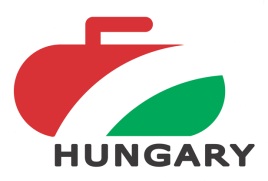 HungarianCurlingAssociationSorszámSportoló neveSzületési idejeEgyesületének neveSportoló email címe1.A Magyar Curling Szövetség tudomásunk szerint jelenleg nem rendelkezik  olyan sportolóval, akinek információ szolgáltatási kötelezettsége lenne a „ADAMS” –be.A Magyar Curling Szövetség tudomásunk szerint jelenleg nem rendelkezik  olyan sportolóval, akinek információ szolgáltatási kötelezettsége lenne a „ADAMS” –be.A Magyar Curling Szövetség tudomásunk szerint jelenleg nem rendelkezik  olyan sportolóval, akinek információ szolgáltatási kötelezettsége lenne a „ADAMS” –be.A Magyar Curling Szövetség tudomásunk szerint jelenleg nem rendelkezik  olyan sportolóval, akinek információ szolgáltatási kötelezettsége lenne a „ADAMS” –be.2.A Magyar Curling Szövetség tudomásunk szerint jelenleg nem rendelkezik  olyan sportolóval, akinek információ szolgáltatási kötelezettsége lenne a „ADAMS” –be.A Magyar Curling Szövetség tudomásunk szerint jelenleg nem rendelkezik  olyan sportolóval, akinek információ szolgáltatási kötelezettsége lenne a „ADAMS” –be.A Magyar Curling Szövetség tudomásunk szerint jelenleg nem rendelkezik  olyan sportolóval, akinek információ szolgáltatási kötelezettsége lenne a „ADAMS” –be.A Magyar Curling Szövetség tudomásunk szerint jelenleg nem rendelkezik  olyan sportolóval, akinek információ szolgáltatási kötelezettsége lenne a „ADAMS” –be.3.4.5.6.7.8.9.10.11.12.SorszámSportoló neveSzületési ideje2014.évi legjobb eredményeEgyesületének neveSportoló email címe1.Kiss Zsolt1989. 03. 29.Vegyes-páros VB 4. helyWestbay SCkisszs@mobilsport.hu2.Palancsa Dorottya1995. 05. 18.Vegyes-páros VB 4. helyIfi EB 2. helyÚjpesti TEdori.curling@gmail.com3.Nagy György1965. 01. 02.Vegyes-csapat EB 5. helyWestbay SCngyorgy@mail.eol.hu4.Szekeres Ildikó1973. 02. 06.Vegyes-csapat EB 5. helyWestbay SCszekeres.i@mail.eol.hu5.Szentannai Ágnes1994. 01.10Vegyes-csapat EB 5. helyIfi EB 2. helyWestbay SCszentannai_agnes@vipmail.hu6.Patonai Ágnes1980. 06. 09.Női OCSB I. helyWestbay SCagnes.patonai@p2m.hu7.Páthy-Dencső Blanka1980. 07. 03.Női OCSB I. helyWestbay SCblansynt@gmail.com8.Belleli Lajos1977. 07. 22Férfi OCSB I. helyCOOL CSEbelleli.lajos@gmail.com9.Ézsöl Gábor1974. 11. 23.Férfi OCSB I. helyCOOL CSEezsolg@saxumrt.hu10.Hall Krisztián1985. 05. 07.Férfi OCSB I. helyCOOL CSEhallk@saxumrt.hu11.Varga Balázs1980. 02. 26.Férfi OCSB I. helyCOOL CSEbb.varga@gmail.com12.Vaspöri Tamás1979. 09. 01.-COOL CSEfepori@gmail.com13.Sándor Nikolett Gabriella1993. 11. 05.Ifi OCSB II. helyÚjpesti TEsandor.nikolett.gabriella@gmail.com14.Miklai Henrietta1995. 07. 21.Ifi EB 2. helyÚjpesti TEmiklaiheni@gmail.com15.Béres Alexandra1976. 05. 07.Női OCSB I. helyWestbay SCalexandra@beresalexandra.huSorszámSportoló neveSzületési ideje2014. évi legjobb eredményeEgyesületének neveSportoló email címe15.Gunzinám Zsanett1993. 09. 04.Női OCSB III. helyFerencvárosi TCzs.gunzinam@gmail.com16.Kalocsai Vera1994. 10. 20.Női OCSB III. helyBudaörsi TKSEverakalocsai@yahoo.de17.Hafenscher Richárd1994. 02. 01.Ifi OCSB I. helyWestbay SCpftforever@gmail.com18.Czermann Kristóf1994. 03. 25.Ifi OCSB I. helyVegyes OCSB I. helyWestbay SCk.czermann@gmail.com19.Kovács Botond1997. 12. 26.Ifi OCSB I. helyWestbay SCbotilevi26@gmail.com20.Balladik András1997. 06. 30.Ifi OCSB II. helyÚjpesti TEaballadik@freemail.huSorszámSportoló neveSzületési ideje2014.évi legjobb eredményeEgyesületének neveSportoló email címe1.Kiss Zsolt1989. 03. 29.Vegyes-páros VB 4. helyWestbay SCkisszs@mobilsport.hu2.Palancsa Dorottya1995. 05. 18.Vegyes-páros VB 4. helyIfi EB 2. helyÚjpesti TEdori.curling@gmail.com3.Nagy György1965. 01. 02.Vegyes-csapat EB 5. helyWestbay SCngyorgy@mail.eol.hu4.Szekeres Ildikó1973. 02. 06.Vegyes-csapat EB 5. helyWestbay SCszekeres.i@mail.eol.hu5.Szentannai Ágnes1994. 01.10Vegyes-csapat EB 5. helyIfi EB 2. helyWestbay SCszentannai_agnes@vipmail.hu6.Patonai Ágnes1980. 06. 09.Női OCSB I. helyWestbay SCagnes.patonai@p2m.hu7.Páthy-Dencső Blanka1980. 07. 03.Női OCSB I. helyWestbay SCblansynt@gmail.com8.Belleli Lajos1977. 07. 22Férfi OCSB I. helyCOOL CSEbelleli.lajos@gmail.com9.Ézsöl Gábor1974. 11. 23.Férfi OCSB I. helyCOOL CSEezsolg@saxumrt.hu10.Hall Krisztián1985. 05. 07.Férfi OCSB I. helyCOOL CSEhallk@saxumrt.hu11.Varga Balázs1980. 02. 26.Férfi OCSB I. helyCOOL CSEbb.varga@gmail.com12.Vaspöri Tamás1979. 09. 01.-COOL CSEfepori@gmail.com13.Sándor Nikolett Gabriella1993. 11. 05.Ifi OCSB II. helyÚjpesti TEsandor.nikolett.gabriella@gmail.com14.Miklai Henrietta1995. 07. 21.Ifi EB 2. helyÚjpesti TEmiklaiheni@gmail.comSorszámSportoló neveSzületési ideje2014. évi legjobb eredményeEgyesületének neveSportoló email címe15.Béres Alexandra1976. 05. 07.Női OCSB I. helyWestbay SCalexandra@beresalexandra.hu16.Gunzinám Zsanett1993. 09. 04.Női OCSB III. helyFerencvárosi TCzs.gunzinam@gmail.com17.Kalocsai Vera1994. 10. 20.Női OCSB III. helyBudaörsi TKSEverakalocsai@yahoo.de18.Hafenscher Richárd1994. 02. 01.Ifi OCSB I. helyWestbay SCpftforever@gmail.com19.Czermann Kristóf1994. 03. 25.Ifi OCSB I. helyWestbay SCk.czermann@gmail.com20.Balladik András1997. 06. 30.Ifi OCSB II. helyÚjpesti TEballadik@t-online.hu21.Riesz-Rókusfalvy Zsófia1982. 12. 29.Női OCSB 3. helyFerencvárosi TCzsofi_rokusfalvy@yahoo.co.uk22.Rókusfalvy Orsolya1985. 01. 04.Női OCSB 3. helyFerencvárosi TCrokusfalvy.orsi@gmail.com23.Halász Csilla1976. 02. 03.Női OCSB 3. helyFerencvárosi TCcsilko@freemail.hu24.Nagy Tímea1992. 03. 10.-Újpesti TEnagy.timmea@gmail.com25.Balázs Dávid1991. 08. 16.Férfi OCSB 3. helyWestbay SCbalazs.david@citromail.hu26.30.Szövetség neve:Magyar Curling SzövetségSzékhelye:1112 Budapest, Kamaraerdei út 12-14.Email címe:office@huncurling.huKépviselő neve:Rókusfalvy András – elnök, Patonai Ágnes - alelnökTolnai László – főtitkárMinták száma  dbMintavétel dátumaMinta fajtája vér/vizelet/drogtesztEsemény neveEsemény neveMivel sportágunk nem tartozik a dopping érzékeny sportágak közé, és anyagi fedezetünk sincs rá, 2015. évre nem tervezünk doppingellenőrzés megrendelését.Mivel sportágunk nem tartozik a dopping érzékeny sportágak közé, és anyagi fedezetünk sincs rá, 2015. évre nem tervezünk doppingellenőrzés megrendelését.Mivel sportágunk nem tartozik a dopping érzékeny sportágak közé, és anyagi fedezetünk sincs rá, 2015. évre nem tervezünk doppingellenőrzés megrendelését.Mivel sportágunk nem tartozik a dopping érzékeny sportágak közé, és anyagi fedezetünk sincs rá, 2015. évre nem tervezünk doppingellenőrzés megrendelését.Mivel sportágunk nem tartozik a dopping érzékeny sportágak közé, és anyagi fedezetünk sincs rá, 2015. évre nem tervezünk doppingellenőrzés megrendelését.Előadás dátumaRésztvevők létszámaRésztvevők státusza edzők/sportolókHelyszínElőadó neve2015. április30-40 főEdzők, sportolókKamaraerdei Curling Clubdr. Ozsváth Péter2015. október30-40 főEdzők, sportolókKamaraerdei Curling Clubdr. Ozsváth PéterIdőpontIdőpontMCSZ versenyEgyéb hazai versenyKülföldi versenyek, válogatott edzőtáborKülföldi versenyek, válogatott edzőtáborKülföldi versenyek, válogatott edzőtáborKülföldi versenyek, válogatott edzőtáborKülföldi versenyek, válogatott edzőtáborelső naputolsó napMCSZ versenyEgyéb hazai versenyKiemelt versenyekFérfiNőiJuniorVCS2014.08.232014.08.24Riga2014.08.302014.08.312014.09.062014.09.07Szezonnyitó KupaKitzbühel 2014.09.122014.09.14Vegyes-csapat EBVegyes-csapat EB2014.09.202014.09.21Vegyes-csapat EBKolibri (Prága)Vegyes-csapat EB2014.09.262014.09.28Garmisch2014.10.042014.10.05UTE Kupa2014.10.102014.10.12Basel?2014.10.162014.10.19Tallin Cup2014.10.232014.10.26Vegyes-páros OB2014.10.312014.11.022014. évi Magyar Kupa
 1. fordulóBernPozsonyi edzőtábor2014.11.082014.11.092014. évi Magyar Kupa 
2. forduló2014.11.152014.11.162014.11.222014.11.23Gyermekverseny 22-énNői és Férfi Csapat EBFérfi Csapat EBNői Csapat EB2014.11.292014.11.30Női és Férfi Csapat EBFérfi Csapat EBNői Csapat EB2014.12.062014.12.07Olympic Hopes2014.12.132014.12.14Szenior OB (szombat délután)2014.12.202014.12.21Évzáró Kupa2014.12.272014.12.282015.01.032015.01.08EJCC (Prága)EJCC (Prága)2015.01.102015.01.11FTC Kupa2015.01.172015.01.18Junior OB (17-én)2015.01.242015.01.25OCSB Női B és Férfi B liga
1. forduló2015.01.312015.02.01OCSB Férfi A liga
1. forduló2015.02.072015.02.08OCSB Női A liga
alapszakasz2015.02.132015.02.15OCSB Férfi A liga
2. fordulóGenf Junior2015.02.212015.02.22OCSB Női és Férfi utolsó csoport meccs és döntő2015.02.282015.03.01OCSB Női B és Férfi B liga2. fordulóWJCC 2015TallinWJCC 2015Tallin2015.03.072015.03.08U15 OB, Junior OB 7-énWJCC 2015
TallinWJCC 2015
Tallin2015.03.142015.03.15Női VB SapporoNői VB Sapporo2015.03.212015.03.22OCSB Női B és Férfi B döntőNői VB SapporoNői VB Sapporo2015.03.282015.03.29HMDCCFérfi VB HalifaxFérfi VB Halifax2015.04.042015.04.05Férfi VB HalifaxFérfi VB Halifax2015.04.112015.04.12Junior OB 11-én2015.04.182015.04.19Vegyes-páros VB
Senior VB2015.04.252015.04.26Vegyes-páros VB
Senior VB2015.05.012015.05.03Vegyes-csapat OB selejtező2015.05.092015.05.10Vegyes-csapat OB döntő2015.05.162015.05.17Egyéni OB - döntő2015.05.232015.05.242015.05.302015.05.312015.06.062015.06.07ROXER KUPA2015.06.132015.06.14Szövetség neve:Magyar Curling SzövetségSzékhelye:1112 Budapest, Kamaraerdei út 12-14.Email címe:office@huncurling.huKépviselő neve:Rókusfalvy András - elnök, Patonai Ágnes - alelnökTolnai László - főtitkárMinták számaDbMintavétel dátumaMinta fajtájaVér/vizelet/drogtesztEsemény neveSzövetségünk a sportág jellege, doppingérzékenység hiánya és pénzügyi háttere miatt nem rendelt 2014-ben dopping ellenőrzést.Szövetségünk a sportág jellege, doppingérzékenység hiánya és pénzügyi háttere miatt nem rendelt 2014-ben dopping ellenőrzést.Szövetségünk a sportág jellege, doppingérzékenység hiánya és pénzügyi háttere miatt nem rendelt 2014-ben dopping ellenőrzést.Szövetségünk a sportág jellege, doppingérzékenység hiánya és pénzügyi háttere miatt nem rendelt 2014-ben dopping ellenőrzést.Előadás dátumaRésztvevők létszámaRésztvevők státusza edzők/sportolókHelyszínElőadó neve2014. 12. 12.17:30 óravárhatóan 30 főEdzők és játékosokKamaraerdei Curling Clubdr. Ozsváth Péter